O produkcji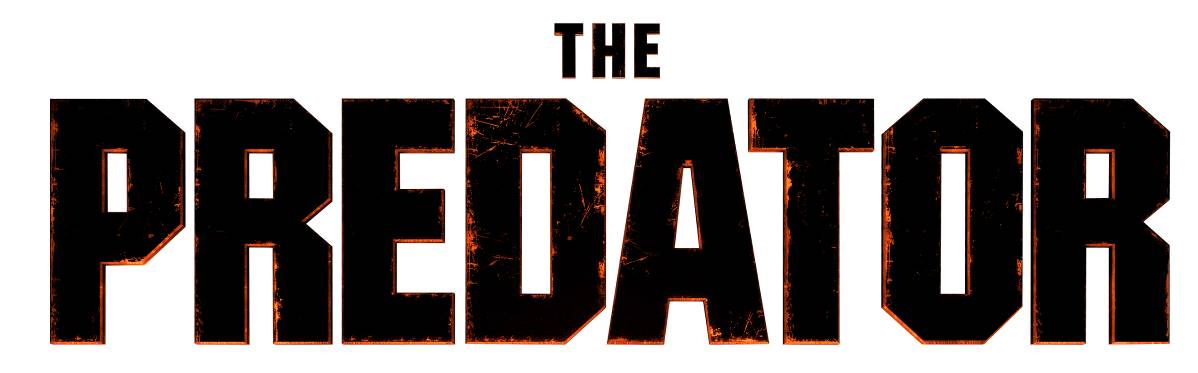 Nowa, spektakularna odsłona serii o Predatorze, Shane'a Blacka, zabiera widzów na obrzeża wszechświata i na prowincję południowej Georgii.Tym razem najbardziej przerażający drapieżnicy kosmosu są jeszcze silniejsi, sprytniejsi i niebezpieczni. Gatunek ludzki przed zagładą ocalić może jedynie ekipa niepokornych weteranów i profesor biologii ewolucyjnej.Reżyserem filmu, z udziałem znakomitej obsady jest Shane Black, który wraz z Fredem Dekkerem napisał scenariusz Predatora. W roli głównej występuje Boyd Holbrook, a towarzyszą mu Trevante Rhodes, Jacob Tremblay, Keegan-Michael Key, Olivia Munn, Thomas Jane, Alfie Allen, Augusto Aguilera i Sterling K.  Brown. Producentem PREDATORA jest John Davis,  który powołał do życia tę kultową serię.  Autorem zdjęć jest Larry Fong, scenografem Martin Whist, montażystami Harry B. Miller III i Billy Weber, zaś za efekty specjalne odpowiadają Jonathan Rothbart i Matt Sloan.	Shane Black jest nie tylko autorem scenariuszy wielu znakomitych filmów, jak chociażby Zabójcza broń oraz reżyserem takich przebojów jak Iron Man 3, The Nice Guys. Równi goście i Kiss Kiss Bang Bang, lecz także aktorem, prawdopodobnie najlepiej znanym z roli Hawkinsa w filmie Predator, klasyku z 1987 roku,  wyreżyserowanym przez Johna McTiernana. Black jednak podkreśla: „Nigdy przedtem Predator nie był taki groźny i przerażający jak w naszym filmie”.	„Trzydzieści lat później to jest ten sam Predator, lecz z pewnymi udoskonaleniami”, mówi John Davis. „To nie jest nowa wersja czy przeróbka. To jest wasza ukochana seria, tyle że 30 lat później. Jest konsekwencją wcześniejszych wydarzeń, wszystkiego co działo się przez wspomniane trzy dekady. Predator jest większy i paskudniejszy – ewoluował. To nie jest Predator, jakiego pamięta twój tatuś”.  Davis mówi, „Myślę, że to jedna z tych serii, które widzowie kochają i zawsze kochali. Pierwszy film o Predatorze do dzisiaj ma ogromną rzeszę fanów i jest popularną pozycją programów telewizyjnych serwisów streamingowych na całym świecie. Trudno uwierzyć, że trzydzieści lat później nadal fascynuje kolejne pokolenia”.Black twierdzi, że największy hołd jaki był w stanie złożyć oryginałowi to zatrudnić właściwą obsadę i zbudować między nimi ten sam rodzaj więzi, jaka łączyła bohaterów pierwszego Predatora.Boyd Holbrook gra Quinna McKennę, najemnika, który niejako przypadkiem staje na czele niezdyscyplinowanej grupy weteranów, by wspólnie walczyć ze śmiertelnie groźnym napastnikiem z kosmosu. Black mówi, „To żołnierze, o których świat zapomniał, do którego nie przystają. Wszyscy mają złamane życia. Z różnych powodów zostali uznani za osoby niegodne zaufania i odrzuceni, ponieważ coś w nich pękło, coś stracili. A jednak jakimś cudem znaleźli siebie nawzajem. Nie są zdyscyplinowaną jednostką wojskową. Trochę ich kosztuje, żeby zachowywać się przyzwoicie, lecz wciąż tli się w nich ta iskierka, która tylko czeka, żeby rozpalić wielki ogień. Drzemie w nich niepokonany duch walki, a teraz pojawia się okazja, żeby wspierając się nawzajem stanąć do walki z potworem.  Są ostatnimi ludźmi, których byśmy typowali do tego zadania, lecz kiedy sytuacja robi się poważna, oni okazują się niepokonani. Mają silną wolę, ikrę i są niezwykle lojalni wobec swoich towarzyszy”.„W gruncie rzeczy ta grupka wyrzutków ratuje świat”, mówi Davis. „Może dlatego, że są zbyt szaleni, żeby się bać, kiedy naprawdę powinni”.MITOLOGIA FILMUJohn Davis, który był producentem oryginału i kolejnych części serii, wspomina, co pierwotnie skłoniło go do zaangażowania się w film Predator, ponad 30 lat temu: „Podobał mi się pomysł drapieżnika, bestii z innej planety, polującej na największe gatunki i przemierzającej kosmos w pogoni za tą rozrywką, przeciwko któremu staje grupa amerykańskich komandosów, będących takim właśnie łakomym kąskiem. Ostatecznie, Predator został przechytrzony i pokonany, więc pomimo niezwykłej siły i umiejętności, to człowiek okazał się sprytniejszy i lepiej przystosowany. To gwarantowało wyrównaną walkę”.	Shane Black skończył wtedy scenariusz do Zabójczej broni, a Davis i pozostali producenci mieli nadzieję, że zajmie się scenariuszem do Predatora.  Davis wspomina: „Myśleliśmy, że obsadzimy Shane'a w jakiejś roli i kiedy już zabierzemy go do Meksyku, namówimy go, żeby trochę popracował nad scenariuszem. On jednak stwierdził, „Nie, zatrudniliście mnie jako aktora i tym się będę zajmował”. Kiedy więc stało się to dla nas jasne, uznaliśmy, że jego postać zginie jako pierwsza, więc długo się nie utrzymał na ekranie”, mówi żartobliwie Davis. Black dodaje, „Totalnie to olałem. Byłem, że tak powiem, dupkiem. Ale nie żywimy urazy. Według mnie scenariusz nie wymagał przeróbek”.Davis mówi, „To niesamowite, że [Black] wrócił jako  scenarzysta i reżyser, bo łączy go z tą serią niezwykła i długa historia. Uważam go za doskonałego reżysera, o nieco pokręconym poczuciu humoru i wnikliwym spojrzeniu. Dlatego, według mnie, zarówno scenariusz jak i film wyszły świetnie”.MITOLOGIA PREDATORAYautja, przerażający ekranowy obcy, znany jako Predator, którego poznaliśmy w filmie z 1987 roku, został stworzony przez guru efektów specjalnych, Stana Winstona, twórcy tak kultowych filmowych potworów, jak Obcy i Terminator.  Scenarzysta Fred Dekker mówi, „Według mnie Predator jest jednym z najbardziej kultowych potworów w historii kina, ponieważ został doskonale zaprojektowany i  podobnie jak wszystkie wyjątkowe potwory ekranu, trafia wprost do naszej podświadomości. Patrzymy na niego i od razu widzimy własne odbicie w mrocznym, przerażającym, pierwotnym lustrze. Stworzenie takiej postaci to nie lada sztuka”.Davis mówi, „To połączenie elementów ludzkich i obcych, było w pewnym sensie szokujące. Jednocześnie przerażało i fascynowało widza. Nie było w nim nic zabawnego, a to największe wyzwanie przy tworzeniu wizerunku przybyszy z obcej planety”.	„Predator to drapieżnik doskonały”, mówi Davis. „To wprost przytłaczający stwór. Porusza się z wielką gracją i szybkością, potrafi skakać na ogromne odległości, maskować się i ukrywać, atakować tak błyskawicznie jak tygrys czy lew. To siła w czystej, surowej postaci, połączona z bystrością wytrawnego myśliwego. Ten spryt jest ważny: Predator wie, jak tropić ofiarę, zwabić ją w pułapkę, zaatakować w najbardziej dogodnym dla siebie momencie i znaleźć jej słabe punkty”.	„Jest wyjątkowy, bo w pewnym sensie nosi maskę, która sprawia niesamowite wrażenie, po czym ją zdejmuje i okazuje się jeszcze bardziej imponujący”, wyjaśnia Black. „To stwór, który wygląda znajomo, bo chodzi tak jak my, rozumie nas, ma te same prymitywne impulsy jak człowiek, a przecież to oczywiste, że nie jest stąd. Interesujące było pokazanie człowieka, który odnajduje coś z siebie w twarzy Predatora. Myślę, że jest on pełnoprawnym bohaterem filmu”.	O wyglądzie Predatora, Black mówi, „Myślę, że zawsze ważne jest, żeby znaleźć wariant najbardziej cool, nie naruszając zasad, jakie pierwotnie zadecydowały o popularności tej postaci. Nie chciałem posunąć się za daleko, bo zależy mi na przywołaniu nostalgii za pierwowzorem. W oryginalnym Predatorze niesamowite było jego człowieczeństwo, bo choć śmiertelnie groźny, nie był dzikim zwierzęciem, miał w sobie inteligencję i spryt, widział czego się boisz, jak cię powstrzymać i schwytać”. 	Postaci Predatora w najnowszym filmie są połączeniem efektów praktycznych oraz specjalnych. Pierwszego, bardziej swojskiego Predatora grał bardzo wysoki aktor w kostiumie, lecz najnowsza jego wersja jest owocem efektów specjalnych. Black mówi, „Chcieliśmy, żeby stanowił idealną mieszankę efektów specjalnych i wizualnych. Przeniesienie Predatora na wyższy poziom drapieżności wymagało najlepszych efektów CG”.PREDATOR DLA KONESERÓW	Kiedy w projekt zaangażował się Black, jednym z warunków, przy których obstawał było zwiększenie budżetu Predatora, jego skali i rozmachu. Zależało mu, żeby film miał więcej scen akcji oraz postaci bardziej interesujące niż w typowym filmie o potworach. „Przy czym nigdy nie zapominaliśmy o realizmie oraz o tym, że film jest przeznaczony dla widzów powyżej 17 roku życia. Więc głowy lecą. Predator zadaje śmiertelne ciosy.  Dostaliśmy wolną rękę, by zrealizować prawdziwy, oldskulowy film przygodowy, obejmujący wszystkie filmowe motywy, które uwielbiamy od młodości, tyle że w większej skali. Tak powstała bardzo złożona, ale też bardzo smakowita zupa. To nie jest prosta zupa, lecz wytrawne danie”.	„Predator jest w stanie odłupać kawałek górskiego stoku, a mimo to zawsze zdaje się grać fair”, mówi Black. „Zawsze szuka godnego przeciwnika, jako że sam potrafi skakać, wspinać się po drzewach, czy stać się niewidzialnym, dzięki mechanizmowi kamuflażu. Nie widzisz go, dopóki nie podejdziesz na tyle blisko, że ściana czy drzewo zaczynają ci się ruszać, a wtedy jest już za późno.	To doskonali wojownicy ninja, uzbrojeni, wyszkoleni i silni. Wyszukują więc sobie najgroźniejszych przeciwników”.	„Jeśli Predator ma pozostać wierny swoim korzeniom, musi być przerażający”, mówi Dekker. „Przez cały film musi przewijać się motyw bezlitosnego polowania. Poleje się krew, nie zabraknie makabrycznych ran i wnętrzności, gdyż film musi budzić w nas strach. Na tym skupialiśmy się w największym stopniu. Lecz według mnie w każdym filmie musi być ludzki element. Widzowi musi zależeć na losie bohaterów, inaczej fabuła nie ma znaczenia. I od tego punktu wyszliśmy”.	Dekker mówi, „Shane był związany emocjonalnie z serią i chciał stworzyć coś, co byłoby hołdem dla mitologii, jakiej nie widzieliśmy od czasów pierwszego filmu. Predator z pierwszej części jest jednym z najsłynniejszych potworów kina. Bardzo nam zależało, żeby oddać cześć dwóm pierwszym filmom z serii. Odnosimy się do nich w chronologii i fabule naszego filmu. Z drugiej strony, ważne było dla nas rozbudowanie tej mitologii, więc zachowując wierność wydarzeniom z dwóch pierwszych części, staraliśmy się powiększyć obraz, dołożyć kolejne kawałki układanki”.LOONIES CZYLI POMYLEŃCY	Bohaterowie, wokół których obraca się film Predator są pieszczotliwie określani jako „Loonies” (pomyleńcy). Dowodzeni przez Quinna McKennę (Boyd Holbrook), którego poznają w autobusie do wojskowego więzienia, Loonies są grupą weteranów.  Williams (Trevante Rhodes), Coyle (Keegan-Michael Key), Baxley (Thomas Jane), Lynch (Alfie Allen) i  Nettles (Augusto Aguilera) poznali się na terapii grupowej dla osób cierpiących na zespół stresu pourazowego. Williams mówi „Bardzo się od siebie różnią, a jednocześnie mają wiele wspólnego. Wszyscy tęsknią za utraconym poczuciem więzi i braterstwa”.	„Pomyleniec (ang. loony) to wdzięczne słowo”, mówi  Keegan-Michael Key. „Pobrzmiewa w nim energia i humor. Shane bardzo zwracał uwagę na to, żeby ci ludzie wyglądali na złamanych przez życie, a nie na postaci z kreskówki czy karykatury. Szukaliśmy równowagi pomiędzy idiosynkratycznymi zachowaniami a błazenadą. Shane chciał zadbać o pewną dawkę humoru, nie ryzykując że staną się dwuwymiarowi. Zależało mu, żeby byli w stanie odczuwać ból, strach, niepewność i zwątpienie. A jednocześnie musieli być naprawdę dobrzy w tym, czym się swego czasu zajmowali. Są odmieńcami i wyrzutkami. To parszywa szóstka. Nigdy nie podejrzewali, że znów dostaną w życiu szansę stanąć do walki – do tego z groźnymi wojownikami z kosmosu. Dlatego według mnie określenie „pomyleńcy” jest pieszczotliwe. Myślę też, że to jedna z tych sytuacji, w których ty sam możesz siebie tak określać, lecz innym tego nie wolno. McKenna może nas nazywać pomyleńcami, lecz gdyby zrobił to ktoś inny, to byśmy go zamordowali”, śmieje się.	Jane mówi, „Shane wyjaśnił mi, że wszyscy są pokręceni z powodu wojen, w jakich walczyli. Nie zintegrowali się na powrót ze społeczeństwem i nie zostali przykładnymi obywatelami, co jest przyczyną wielu problemów. A co jeśli ci goście znajdą się nagle w zupełnie niezwykłych okolicznościach,  skonfrontowani z drapieżnikiem z innej planety? Wtedy rozpocznie się ich wielka przygoda, podczas której będą mieli szansę wykorzystać część swoich umiejętności. Każdy z nich zmaga się z poważnymi problemami, lecz gdy muszą stawić czoło wrogowi, cały ten szajs znika i działają jak dobrze naoliwiona machina. To, czego nauczyli się na szkoleniach nie zniknęło, drzemie w ich pamięci mięśniowej i duszy, po tysiącach powtórzonych rutynowych działań”.	Jane mówi, „Ta szalona banda narwanych żołnierzy nie potrafi utrzymać się w garści przez 12 godzin, ale gdy mają nóż na gardle i wszystko się sypie, mogą liczyć na siebie nawzajem i oddadzą życie za towarzyszy. Jest w tym coś niezwykle ludzkiego”.	„Wszystkich jednoczy fakt, że są osamotnieni”, mówi Black. „Są wszystkim, co mają. Trzymają się blisko, bo gdy są sami, przychodzą im do głowy bardzo dziwne i mroczne myśli. Tylko mając kontakt z innymi są w stanie zachować równowagę i znaleźć siłę do swojej ostatniej misji. Misji, nie zatwierdzonej ani zleconej przez nikogo, którą podjęli nieco wbrew własnej woli, lecz którą prawdopodobnie przyjęli ze słowami 'Nikt nie myśli o nas zbyt dobrze, ani na nas nie liczy. Uważają nas za szaleńców. Skoro więc i tak nie bierzemy leków, może trochę zaszalejmy i zabijmy tego stwora”.NAJEMNIKBoyd Holbrook wciela się w postać Quinna McKenny, emerytowanego komandosa Sił Specjalnych, który został najemnikiem. Aktor mów, „Oryginalny film Predator to legenda, więc uważam to za zaszczyt i przywilej, że mogłem pokazać go na nowo z Shanem po 30 latach”.	Swojego bohatera opisuje następująco: „Kiedy poznajemy Quinna, niewiele trzyma go przy życiu. Nie ma kontaktu z żoną i synem i nie wiedzie mu się za dobrze. Pracuje jako najemnik w Meksyku, kiedy rozbija się tam statek Predatorów. Quinn jest świadkiem zatajenia całej sprawy przez rząd i udaje mi się zabrać z miejsca zdarzenia pewien przedmiot. Potrzebuje dowodu, bo inaczej nikt mu nie uwierzy. Niestety, przyrząd odkrywa jego autystyczny syn, Rory, i zaczyna domyślać się do czego służy. Wraz z ojcem, Rory układa kolejne części łamigłówki, a jego naiwność, połączona z typowo dziecięcą ciekawością wywołuje lawinę zdarzeń”.	Holbrook mówi, „Gdyby rozłożyć dynamikę filmu na części pierwsze, można by powiedzieć, że opowiada o relacji ojca z synem. McKenna przechodzi drogę od bycia nieobecnym, nieodpowiedzialnym ojcem, do  pozycji lidera i ponownego przyjęcia na siebie roli ojca, dzięki czemu jego życie nabiera sensu. Jednym z głównych motywów filmu są silne więzi rodzinne.  McKenna jest twardogłowy i nie wie, jak sobie radzić z Rorym. Myślę, że mój bohater jest nieszczęśliwy w dużym stopniu dlatego, że nie ma kontaktu z synem. Nie ma z nim więzi emocjonalnej i trudno mu pogodzić się, z faktem, że Rory przejawia zachowania autystyczne. To nie jest wina dziecka, lecz ojca. Tym razem jednak Quinna staje po stronie syna i wreszcie rodzi się między nimi więź. Widz dowiaduje się, dlaczego byli sobie obcy i przygląda się, jak się do siebie znów zbliżają”.	Holbrook wspomina pierwszy dzień zdjęciowy, podczas którego wraz z pozostałymi „Loonies” pojawiają się w domu rodzinnym Quinna. „Zrobiliśmy próbę tej sceny i omówiliśmy fragmenty bez dialogu, a potem poszliśmy na lunch. Kiedy wróciliśmy, Shane, który pracował w swojej przyczepie wręczył nam nowe strony scenariusza. On zawsze stara się wyłowić to, co ważne. Potrafi też wzbogacić scenę o odrobinę humoru, bez uszczerbku dla powagi sytuacji. W tym jest mistrzem”.	Holbrook mówi, „Czasem wydawało się, że to bardzo mała produkcja, bo kręciliśmy w ciasnych przestrzeniach, z udziałem wielu aktorów i plan filmowy zaczął przypominać małą rodzinkę. Potem jednak przychodziła pora na spektakularne, ogromne plany zdjęciowe, w plenerze lub w studio, więc to był mały-wielki film!”	Holbrook był w doskonałej kondycji fizycznej, którą musiał zdobyć do poprzedniego filmu. Wspomina, że na planie Logana poznał kaskadera. „To był były snajper z jednostki SEALs. KcKenna jest komandosem Sił Specjalnych, ale na jedno wychodzi. Miałem szczęście, że mogłem pracować z tym gościem, z którym o piątej rano spotykaliśmy się na plaży i dzień po dniu przez wiele miesięcy biegaliśmy i trenowaliśmy w wodzie. Jestem przekonany, że wszystko zależy od wypracowania odpowiednich wzorców. Ci goście mają kilka bardzo konkretnych cech. Uważałem, że ważne było, żeby pokazać wrażliwość tych ludzi, ich makabryczne poczucie humoru, bo to naprawdę fascynująca grupa”.NAUKOWIEC	Rolę doktor Casey Brackett, profesor biologii ewolucyjnej gra Olivia Munn. „Casey jest ekspertem w swojej dziedzinie, naukowcem, badającym zmiany i mechanizmy adaptacyjne żywych organizmów. Jest pierwszą osobą na liście specjalistów CIA, z którą należy skontaktować się po nawiązaniu kontaktu  z obcymi inteligentnymi istotami. Więc czekała na coś takiego całe życie, nie mając pewności, że się wydarzy. I wtedy dostaje telefon z informacją, że potrzebna jest jej fachowa wiedza. Nigdy nie sądziła, że znajdzie się w takiej sytuacji”.	Munn mówi: „Liczyła na to całe życie, lecz wszystko wydaje się jej niewiarygodne i przerażające.  To ją jednak pasjonuje, jako najważniejszy motyw przewodni jej naukowej kariery. Rusza w pościg za Predatorem. Chce mu się bliżej przyjrzeć, nawiązać kontakt, dotknąć go, a jednocześnie próbuje ujść z życiem. Zdecydowanie odczuwa mieszaninę radości i strachu”.	Munn mówi: „Głównym powodem, dla którego przyjęłam rolę była możliwość pracy z Shane’em Blackiem. Shane był wiodącym scenarzystą lat osiemdziesiątych, ich głosem”. Jednak, kiedy po raz pierwszy dostała propozycję udziału w filmie, odmówiła. Munn nie znała żadnych szczegółów swojej postaci, poza tym, że to główna rola żeńska. „W takich dużych produkcjach, kobieta jest zwykle dodatkiem dla mężczyzny. Grzecznie podziękowałam, ale wrócili do mnie i powiedzieli, że Shane chce się spotkać, i że moja postać jest naukowcem, a nie obiektem uczuć. Spotkałam się więc z Shane’em i od razu mi się spodobał zarówno on, jak i jego energia oraz podejście do filmu. Mimo, iż to wielka produkcja, miałam wrażenie, że kręcimy kino niezależne, bo Shane jest zarówno aktorem jak i reżyserem. Przy Predatorze pracowała ogromna ekipa i wszyscy znaleźliśmy dla siebie coś ciekawego, co pozwalało utrzymać wysoki poziom energii i zaangażowanie. Nigdy nie widziałam wysokobudżetowego filmu, w którym pracowało się tak kameralnie”.	Munn wyjawia, że swoją bohaterkę wykreowała w oparciu o kilka osób, w tym członków rodziny. „Jestem Amerykanką w pierwszym pokoleniu. Moja rodzina pochodzi z Chin, lecz wyjechali z Wietnamu w dzień po zakończeniu wojny. Nie mieli grosza przy duszy, gdy dotarli do Ameryki, a mimo to moja matka i jej ośmioro rodzeństwa zdobyli stopnie naukowe. Wszyscy zostali naukowcami, lekarzami, nauczycielami i inżynierami”.	Munn mówi, że w przypadku Casey najbardziej inspirowała się kuzynką, która udziela się charytatywnie na całym świecie. „Nigdy nie wiemy, gdzie w tej chwili jest, ale jest pewne, że to miejsce niebezpieczne, w którym jej pomoc jest najbardziej potrzebna. Moja postać w dużym stopniu oparta jest na kuzynce Angie, która ma ogromną pasję do pracy i to jest wiodąca siła w jej życiu”.TWARDZIELETrevante Rhodes, który gra Williamsa, tak się przeraził po obejrzeniu oryginalnego Predatora w dzieciństwie, że jak sam mówi „Od tego czasu nie oglądałem takich filmów, bo przez wiele dni miałem koszmary”. Pomimo tych traumatycznych doświadczeń, Rhodesa ucieszyła wieść, iż Shane Black po 30 latach powraca do kultowej serii. „Idea pracy z człowiekiem, który grał w pierwszej części i teraz powraca w tak ważnej roli, była fantastycznym i wyjątkowym doświadczeniem życiowym”.Rhodes chciał się przyjrzeć temu, co dzieje się w głowie żołnierza, gdy zejdzie z pola bitwy. „Moja postać musi poradzić sobie z utratą swojej jednostki. Williams był kapitanem, który podjął błędną decyzję i spowodował śmierć swoich ludzi. Musi z tym żyć. A wtedy pojawia się gość, który walczy o ocalenie rodziny i syna. Pasja z jaką podchodzi do sprawy wydaje się Williamsowi piękna, gdyż sam pragnie mieć rodzinę. Gdy pokaże się tego zimnego zabójcę w takim emocjonalnym świetle, wtedy pokazujemy też to, na czym mu od zawsze zależało”.Pełne imię i nazwisko jego postaci brzmi Gaylord Nebraska Williams, „ale nie przepada za 'Gaylordem'” śmieje się Rhodes. „Jest byłym sierżantem w Air Force Special Forces”.Williams ściśle współpracował z szefową charakteryzacji, Victorią Down, przy kreowaniu wielu tatuaży, jakie ma jego bohater. Każdy z nich ma znaczenie dla aktora i wszystkie są inspirowane tatuażami prawdziwych weteranów, których poznał w szpitalach dla weteranów wojskowych, przygotowując się do roli. „Każdy tatuaż to pamiątka z podróży Williamsa przez życie”, mówi Rhodes. Litery na jego palcach dłoni składają się w wyraz 'sorry' (przepraszam). Aktor mówi, „Według mnie przeprasza jednostkę, której śmierć spowodował. Po wewnętrznej stronie nadgarstka ma znak zapytania, nawiązujący do próby samobójczej, o której wciąż myśli”. Wokół ramienia ma wytatuowany drut kolczasty, z imionami członków swojej jednostki i amerykańską flagą. Inny jego tatuaż to “DNR,” czyli „nie reanimować”. Na przedramieniu ma ponadto tatuaż karabinu szturmowego – pierwszy jako sobie sprawił w wieku 18 lat, kiedy uważał, że to jest cool". Williams twierdzi, że tatuaże wzbogaciły jego kreację aktorską.  „Fajnie wyglądają, ale to kwestia psychiki. Jeśli stają się prawdziwe dla ciebie, widzowie też w nie uwierzą”.Pracując nad rolą, Rhodes spotkał się w wieloma weteranami, często cierpiącymi na zespół stresu pourazowego (PTSD). „Miałem okazję porozmawiać z wieloma wspaniałymi ludźmi”.Rhodes wyjaśnia też, że określenie Loonies w zamyśle nie ma być obraźliwe. „To próba ulżenia sobie w bardzo ciężkiej sytuacji. A najlepszym sposobem jest humor. Najlepszy humor wypływa z cierpienia, prawda? Mój bohater próbował popełnić samobójstwo. To przecież szaleństwo, racja? Lecz ci goście cierpią na PTSD i pierwsi przyznają, że są szaleńcami. Zresztą, wszyscy jesteśmy do pewnego stopnia wariatami, więc to jest po prostu próba rozjaśnienia mrocznych okoliczności, w jakich na co dzień żyją”.Rhodes miał zaszczyt wygłosić kultowy tekst z oryginalnego filmu: „Biegnij do helikoptera”. Z tą różnicą, że w nowym filmie tych helikopterów jest więcej.  Aktor mówi, „To wielka rzecz, więc czuję sporą presję i odpowiedzialność”.  NAJLEPSI WROGOWIE: COYLE & BAXLEY	„Shane Black jest twórcą gatunku filmowego o kumplach gliniarzach, który dobrze dzisiaj znamy” mówi grający Coyle'a Keegan-Michael Key.  „I nadal ma nosa do tych spraw. Dlatego nietrudno było uwierzyć, że wniesie coś wyjątkowego do serii o Predatorze, co sprawiło, że od razu przyjąłem rolę”.	Key mówi, „Najbardziej ekscytujące w mojej roli było zagranie osoby złamanej, kogoś kto pogodził się z faktem, iż będzie wiódł nudną egzystencję,  stanowiącą całkowite przeciwieństwo jego życia w wojsku. Poczucie, że Coyle jest wrażliwy, lecz ukrywa to pod maską brawury było przyjemnym wyzwaniem aktorskim. Dowcip to jego zbroja. Coyle jest jednym z mężczyzn, którzy spotykają się na terapii grupowej osób cierpiących na PTSD, depresję i traumę po doświadczeniach wojennych. Jest w stanie przeżyć dzień tylko opowiadając sprośne, szczeniackie dowcipy. Myślę, że stara się poprawić sobie nastrój, w każdym towarzystwie rzucając dowcipne teksty”.	Przy wsparciu Blacka, Key i Thomas Jane, grający Baxley'a, zbudowali wspólną historię dwójki tych postaci. Keys wyjaśnia, że brali udział w operacji Pustynna Tarcza, w pierwszym konflikcie w Iraku, gdzie ochraniali Kuwejt. „Coyle i Baxley nigdy nie pełnili funkcji przywódczych, lecz byli zwykłymi żołnierzami piechoty morskiej. Inni goście z ich grupy terapeutycznej mają wyższy stopień specjalizacji”.	Coyle ma tragiczną historię, ponieważ prowadził lekki pojazd opancerzony, który w czasie walk obrócił się wokół własnej osi, przez co Coyle strzelił do innego pojazdu swojej brygady, zabijając wszystkich oprócz Baxleya. „Dochodzenie ciągnęło się latami”, mówi Keys. „I nie miał czasu, żeby w zdrowy sposób przeżyć żałobę po tej tragedii, bo wciąż musiał wracać na przesłuchania. Jego dowcipy to coś w rodzaju balsamu, lecz nie są lekiem na jego cierpienie”. Coyle i Baxley nawiązali bardzo nietypową przyjaźń. „Przerobiliśmy dwa lub trzy rodzaje historii, które wyjaśniałyby ich relację i ta wydała się Shaneowi najbardziej intrygująca”. Jane mówi „Ci goście się nienawidzą, lecz musieli spędzić całe lata w swoim towarzystwie na salach sądowych. I któregoś dnia jeden z nich powiedział, 'Hej, może skoczymy na kawę?' i tak nawiązała się ich relacja”.„Shane jest nieugięty w poszukiwaniu prawdy danej chwili oraz drzwi, jakie ona otwiera”, mówi Keys. „Według mnie w PREDATORZE zrobił wszystko co się dało, żeby nadać naszemu filmowi cechy dokumentu, skoro opowiada on o świecie, w którym są Predatorzy. To dziwny dokument, lecz siła Shane'a tkwi w tym, że chce, żeby film dostarczył rozrywki, mocnych wrażeń, lecz nie tracił na autentyczności. Musi opierać się na realistycznych postawach, jakimi są ludzkie niedoskonałości, szczególnie w przypadku Loonies z ich burzliwymi losami. Nasi bohaterowie zaczynają leczyć własne rany jednocześnie walcząc z najgroźniejszymi drapieżnikami w galaktyce”.	Thomas Jane, grający Baxley'a, jest fanem Shane'a Blacka od dzieciństwa i zawsze chciał z nim pracować. „Nie skojarzyłem, że Shane grał w Predatorze. Zupełnie o tym zapomniałem, bo jego bohater umiera na samym początku.  Shane powiedział, 'Hej, reżyseruję PREDATORA, i mamy świetną obsadę' po czym opowiedział mi nieco o filmie. Moja decyzja brzmiała 'Po prostu powiedz mi, gdzie mam się stawić i kiedy'”.	Jane wspomina, „W dużym stopniu kreowaliśmy nasze postaci na wyczucie. W scenariuszu nie było zbyt szczegółowych opisów, bo jest nas dużo i gdyby napisać każdemu dialogi, miałby 250 stron. Shane zajmuje się tym już tak długo, że wielu dialogów nie wpisywał. My sami albo Shane wymyślaliśmy je w danym dniu zdjęciowym. Shane wyjaśniał pokrótce, co każda z postaci ma przekazać. To mi pomogło poczuć, iż jesteśmy grupą gości przeżywających niesamowite doświadczenie”.	Jane wspomina jak omawiał z Blackiem reakcję Baxley'a na fakt, iż Coyle doprowadził do śmierci wszystkich jego towarzyszy. „Shane powiedział 'Twoja postać prawdopodobnie cierpi na zespół Tourette'a'. Zrobiłem pobieżny research i znalazłem coś, co nazywa się zaburzeniem dysocjacyjnym. Jeśli przeżyłeś traumatyczne doświadczenie, czasem zaczynasz mieć objawy innej choroby, na przykład Tourette'a. Oparłem się na tym i postanowiłem, że po tych okropnych przeżyciach, u Baxleya – który zawsze miał lekkie tendencje w stronę zaburzeń obsesyjno-kompulsywnych – pojawia się dysocjacja.  Coyle czuje się jeszcze bardziej winny, a Baxley chce go po prostu zamordować, bo Coyle doprowadza go do szału. A jednocześnie w pewnym sensie go kocha, więc mieliśmy z czym pracować”.	„Thomas Jane starał się zgłębić zachowania typowe dla zespołu Tourette'a”, mówi Black. „Kiedy dostaje broń do ręki, tłumi w sobie tę chorobę i zaczyna działać mechanicznie. „Kiedy mam w dłoni broń, zaczynam mówić wyraźniej, bo czuję obecność czegoś dobrze mi znanego”.PILOT	Augusto Aguilera, który gra bohatera o ksywie Nettles, obejrzał oryginalny film Predator w dzieciństwie. „Pamiętam, że ciągle go oglądaliśmy z braćmi i przebieraliśmy się za komandosów. Mieliśmy nasze pistolety-zabawki (w czasach, kiedy dawanie dzieciom pistoletów zabawek było akceptowalne!) i biegaliśmy po domu strzelając do siebie”. Przyznaje, że to zostawiło w nim pewien ślad. „To była 90-minutowa dawka męskości”. Dla Aguilery udział w filmie PREDATOR  „To powrót do dzieciństwa. Tylko że teraz mogę przeżyć to naprawdę. Strzelam z prawdziwej broni, wydającej prawdziwy huk i nie muszę go sam wykrzykiwać! Czy można odrzucić rolę w takim filmie?”.„Shane Black to mój idol”, mówi aktor. „Powiedział, że daje mi wolną rękę. To moje ulubione słowa, więc bardzo się podekscytowałem. Przez kilka godzin omawialiśmy postać Nettlesa. Był pilotem, który przeżył wypadek helikoptera, lecz przypłacił to traumatycznym urazem mózgu. I teraz nie może robić jedynej rzeczy, na której naprawdę się zna i z której był dumny. Wraz z Shanem chcieliśmy podkreślić, że ci ludzie zostali odrzuceni przez rząd i wojsko, a pod wieloma względami także przez społeczeństwo. Z powodu urazu mózgu Nettles nie może już pilotować helikopterów. I tak został wyrzucony poza nawias. To sprawia, że czuje się wybrakowany i upokorzony”.„Shane nie używa pojęcia Loonies w obraźliwym tego słowa znaczeniu”, mówi aktor. „McKenna zaczyna tak o nas mówić dopiero, gdy sami przyjmujemy ten termin. Czasem żartujemy z czegoś, żeby nie czuć wstydu czy zażenowania. Myślę, że o to chodziło Shane'owi: żeby zdjąć piętno wstydu, wywołane tym, jak ludzie nas postrzegają”.STARGAZER	Predator przylatuje na Ziemię i poluje na ludzi od dłuższego czasu, w związku z czym nie jest to już taki silnie strzeżony sekret jak kiedyś. Rząd powołał agencję obrony, której zadaniem jest ochrona gatunku ludzkiego przed atakami Predatora. Pierwotnie projekt Stargazer był zaawansowanym technicznie i otoczonym ścisłą tajemnicą laboratorium rządowym, w którym badano schwytanych Predatorów. Dekker mówi, „Lecz kontekst jest taki, że rząd potrzebował przykrywki, pozwalającej mu zachować czyste ręce, więc przekazał to CIA”. Kiedy jednak kierownictwo nad projektem przejmuje Traeger, grany przez Sterlinga K.  Browna, biznesmen prywatyzuje Stargazera, żeby czerpać zyski z technologii, dostępnej dzięki Predatorowi.	Brown mówi „Scenariusz znacznie się różni od oryginału. Jest lżejszy w tonie, prawdopodobnie bardziej cyniczny, z większym poczuciem humoru i trudniej w nim ustalić, kto jest dobry, a kto zły.  Traeger to postać, która odbiega od ról, z jakich jestem znany, więc miałem szansę zaskoczyć widzów i chciałem to dobrze wykorzystać. Podobało mi się, że zagram kogoś, kto nie jest karykaturalnym czarnym charakterem, lecz po prostu ma własne priorytety, które stoją w sprzeczności z celami całej reszty. To mnie zafrapowało”. Aktor tak podsumowuje podejście Traegera do projektu Stargazer, „Kiedy mój bohater zobaczył, że coś, co pierwotnie było altruistycznym projektem, prowadzonym dla dobra ludzkości, już się nie sprawdza, spytał, 'czy chociaż ja mogę coś na tym zyskać?' Dostrzegł szansę, żeby odnieść osobiste korzyści”. 	Kręcąc scenę z Olivią Munn, w której Traeger próbuje zastraszyć Casey, Brown wspomina, że zapytał Blacka, jak powinien ją zakończyć. „Powiedziałem, 'Spróbuję czegoś, co może być kompletnie nieodpowiednie i nietrafione', a Shane odparł, 'To są moje ulubione opcje'”.	Brown mówi: „Myślę, że Shane zdaje sobie sprawę, iż scenariusz jest jedynie ogólnym zarysem, niezbędnym do przekazania widzom kluczowych informacji i pozwalającym prowadzić fabułę. Potem jednak zachęca nas, a wręcz zmusza, żebyśmy oderwali się od scenariusza i zachowywali autentycznie, odpowiednio do danej chwili. Jest to więc połączenie tych dwóch aspektów, fantastyczne tory, które nam położył, zostawiając w ich obrębie pewną swobodę”.DZIECIAK	„Ten cudowny chłopiec był chyba najbardziej solidnym członkiem obsady”, mówi Black, mając na myśli Jacoba Tremblaya, grającego Rory'ego. „To mistrz jednego ujęcia”. Black wyjaśnia, że kiedy brakowało im czasu, nigdy nie musieli martwić się o to, czy Tremblay wywiąże się z zadania. „Robiliśmy wszystkie trzy ujęcia, bo on za każdym był idealny przy pierwszym podejściu!”	Syn Quinna, Rory przejawia zachowania autystyczne. By zgłębić rolę Tremblay kilkakrotnie odwiedził  z Blackiem Canucks Autism Network, organizację z siedzibą w Vancouver, oferującą programy sportowe i rekreacyjne dla osób z autyzmem. „Zaprzyjaźniliśmy się z kilkoma dzieciakami i spędziliśmy z nimi trochę czasu”, mówi Tremblay. „Graliśmy w gry planszowe i piekliśmy pyszne ciastka. Dzięki temu, że poznałem dzieci z autyzmem, wiedziałem jak oddać sposób zachowania i poruszania się Rory'ego. Po tych wizytach przedyskutowaliśmy rolę z Shanem i dzięki temu mój bohater stał się pełnowymiarową postacią”.	„Rory lubi grać w szachy, lecz inne dzieci mu dokuczają”, mówi Tremblay. „Dużo czasu spędza w piwnicy. Jest bardzo inteligentny. Lubi konstruować różne rzeczy i układać puzzle. Piwnica to jego bezpieczna strefa. Tutaj może być sobą. W piwnicy ma mnóstwo świetnych zabawek, w tym roboty, które sam skonstruował. Ma też stół do gry w szachy i cztery telewizory. Dokładnie to, co chciałby mieć taki chłopak jak ja”.Talent Rory'ego do układania puzzli pomaga mu zrozumieć język Predatora. „Jest świetny w rozpracowywaniu Predatora”, mówi młody aktor.RODZINNE DZIEDZICTWO	Jake Busey gra doktora Seana Keyesa, badacza naukowego, który prowadzi badania nad Predatorami w ramach projektu Stargazer.  Busey mówi, „To działająca w podziemiu grupa, która bada obcych i nie potrafię powiedzieć, czy ludzie zaangażowani w projekt Stargazer są dobrzy czy źli”. 	Sean jest synem Petera Keysa, rządowego naukowca z filmu Predator 2, którego zagrał ojciec Jake'a, Gary Busey. „Sean kontynuuje tradycję rodziny Keys w świecie Predatora”, mówi Busey junior.	Starszy Busey pojawił się w filmie Zabójcza broń, a jego syn zna się z Blackiem od lat. „Poczytuję sobie za ogromny zaszczyt, że osobiście do mnie zadzwonił z propozycją roli. I chociaż poszedłem w ślady ojca, jeśli chodzi o karierę aktorską, to teraz wszedłem na zupełnie inny poziom! Miałem szczęście zagrać wiele ról, lecz wcielając się w postać syna bohatera, którego grał mój ojciec, czułem się  bardzo swojsko! Jakbym grał siebie samego w fikcyjnym świecie.  Nietrudno zauważyć, że większość synów nie stara się naśladować swoich ojców, lecz raczej uciekają w przeciwnym kierunku. Bohater, grany przez mojego ojca, Peter Keys, był bardzo skupiony, zdeterminowany, wręcz obsesyjny.  Sean jest z kolei oddanym naukowcem, opierającym się na faktach i szukającym odpowiedzi oraz winnych śmierci ojca. Muszę jednak przyznać, że niełatwo było mi zagrać syna mojego ojca. Jestem nim w prawdziwym życiu, więc trudno było mi włożyć kostium i stworzyć odmienną postać”.    	Busey dodaje: „Znam Shane'a od dawna i zawsze chciałem zagrać w jednym z jego filmów.  Predator ma dodatkowe zalety, gdyż jest kontynuacją filmu, w którym wystąpił mój ojciec i bardzo się cieszę, będąc jego częścią.PREDATOR	PREDATOR jest debiutem aktorskim Briana Prince, artysty parkour, który gra tytułową rolę i liczy sobie  2 metry i 5 centymetrów wzrostu. W pełnym stroju Predatora osiągał imponujący wzrost 2 metrów i ponad 13 centymetrów.	„Uprzedzili mnie, czego mogę się spodziewać”, mówi Prince, „ponieważ w tym kostiumie robi się bardzo gorąco i człowiek ma ograniczone ruchy. Pochodzę z Georgii, gdzie latem panują wielkie upały i wilgoć, więc uznałem, że sobie poradzę. Jednak okazało się, że w kostiumie była piekielnie wysoka temperatura!”.	Prince'a najbardziej zdziwiło to, jak wiele pomocy potrzebował nie tylko przy wkładaniu kostiumu, ale też przez cały dzień, gdy miał go na sobie. „Towarzyszyła mi fantastyczna ekipa, bez której bym sobie nie poradził. Nie byłem w stanie zgiąć się, żeby coś podnieść, nie mogłem wykonywać najprostszych, a jednocześnie niezbędnych czynności jak jedzenie czy picie!”	Prince zajmował się już kaskaderką, lecz aktorstwo było dla niego nowością, więc nie zdawał sobie sprawy, jak długo mogą trwać przygotowania do sceny. „Czasami byłem w pełni ucharakteryzowany i gotowy do pracy – po czym mijały całe godziny. Siedziałem więc w tym kostiumie. A nigdy nie było sytuacji, w której nie byłbym w tym kostiumie – nawet gdy siedziałem na krześle i odpoczywałem. Głowa Predatora waży ponad 5 kilogramów, a reszta 25!  Ciągle szukałem sobie wygodnej pozycji, więc ludzie myśleli, że się relaksuję, a ja ciężko pracowałem!”	Ponadto Prince w kostiumie słabiej widział i słyszał. Jedna z głów była zmechanizowana, z automatycznymi elementami, które poruszały części twarzy Predatora. Prince musiał też nosić soczewki kontaktowe w intensywnych kolorach, które zamazywały mu pole widzenia.	Maska powstała na bazie odlewu głowy Prince'a i pasowała jak ulał. Prince mówi, „Maska była ciasna, ale nie na tyle, żeby przy ostrych, gwałtownych ruchach nie przesuwać się i nie obcierać mi nosa”.	Alec Gillis i Tom Woodruff, Jr., współwłaściciele Amalgamated Dynamics, zaprojektowali i stworzyli kostium Predatora dla Prince'a. Gillis i Woodruff pracowali dla Stana Winstona przy oryginalnym filmie.  Gillis mówi, „Predator się sprawdza po części dlatego, że jest oparty na ludzkiej sylwetce. Zaczęliśmy od odlewów i proporcji ciała Briana. Staraliśmy się, żeby kostium nie był zbyt zwalisty, bo ruch Predatora ma kluczowe znaczenie.  To samo odnosi się do twarzy. Punktem wyjściowym była twarz ukryta pod maską”.	Głowa waży od 3 do 4 kilogramów, a z dredami i mazią jakieś 4,5 kg”, mówi Gillis, który wspomina, co powiedział Prince'owi, „To twoja życiowa szansa. Zapiszesz się w historii jako jedna z niewielu osób, które wcieliły się w postać Predatora. A tak przy okazji, to będzie bardzo uciążliwe”.	Gillis i Woodruff są też lalkarzami, co jest ważne, bo mimika twarzy Predatora jest oparta na animatronice.  Gillis mówi: „Trzech z nas pracowało nad zewnętrzną stroną jego twarzy. Żuchwa Predatora jest dość złożona. Jak to zrobić, żeby jedna osoba sterowała górną, a druga dolną szczęką?”.	Tom Woodruff Jr. wspomina, jak zobaczył swoje zdjęcie z innego planu filmowego, na którym pracuje z zespołem lalkarzy: „Od razu widać, że robimy różne miny dla postaci, którą sterowaliśmy. To nie jest zadanie dla jednego człowieka. Ktoś zajmował się żuchwą, ktoś inny szczęką, a jeszcze inny brwiami. Wszyscy jesteśmy niezwykle skupieni na najdrobniejszych szczegółach – dlatego na zdjęciu wyglądamy śmiesznie, robiąc te miny. W pewnym momencie tak się angażujesz, że zaczynasz odgrywać całą postać. Jesteś nią. Chcesz wyposażyć ją w ruchy, które sprawią, że będzie wyglądała na żywą istotę, lecz nie odwróci uwagi od tego, co dzieje się w scenie”.	Woodruff dodaje, „Jeśli chodzi o naszą pracę, wolimy określenie 'twórcy postaci'”. Woodruff sam wcielał się w postaci obcych, w niektórych filmach z serii Obcy i Obcy kontra Predator, więc wie, jakie to trudne dla aktora ukrytego pod kostiumem. „Głowy nie są lekkie. W najlepszym przypadku masz zamglony obraz. Nosisz soczewki kontaktowe, a ponieważ patrzysz przez otwory, masz ograniczone pole widzenia. Przy mechanizmie włączonym na hełmie z włókna szklanego, praktycznie nie słyszysz wskazówek. Brian świetnie się spisał. Było to zadanie podwójnie trudne, z emocjonalnego punktu widzenia. Jest ci ciężko, bo chcesz pozostać w kostiumie, a jednocześnie poprosić, żeby zdjęli ci głowę i żebyś mógł złapać oddech. Jednak wiesz, że zdejmowanie maski będzie trwało 25 minut, potem odetchniesz przez kolejne 5 i będzie trzeba ją znów włożyć. Czujesz się odpowiedzialny za to, żeby nie wstrzymywać produkcji, więc to nie jest prosta sprawa. Niesiesz na barkach wielki ciężar”.SHANGRI LA	W PREDATORZE, Quinn i Loonies zostają zmuszeni, żeby szybko się zgrać i zostać skuteczną jednostką, która odeprze ataki groźnych kosmicznych drapieżników.   By pomóc aktorom się zbratać jako filmowe postaci, twórcy filmu zbudowali im tak zwane Shangri La.  Było to pieszczotliwe określenie na zielony pokój dla obsady, czyli wielki namiot, podróżujący do każdej lokalizacji i na każdy plan filmowy, niezależnie czy była to scena dźwiękowa czy kamieniołomy, las czy zakład oczyszczania ścieków, a nawet przedmieścia.  	„Mieliśmy orientalnie wyglądający namiot, który stawialiśmy na środku olbrzymich planów filmowych, czasem wielkości boiska futbolowego”, mówi Thomas Jane. „Do środka wnosili nam wygodne kanapy, przyjemne oświetlenie i dywany i ten namiot wszędzie nam towarzyszył. Kiedy pracowaliśmy w plenerach, w deszczu i błocie, zawsze mieliśmy ten fajny namiot. Więc spędzaliśmy w nim dużo czasu, poznając się i wygłupiając. Shane zebrał bardzo fajną obsadę, w której nie było czarnych owiec, żadnego gwiazdorstwa, rywalizacji, zazdrości, ani wyliczania kto ma więcej dialogu, niczego w tym stylu”.	Key opisuje dynamikę między aktorami następująco, „Sceny grupowe były ciężkim, ale satysfakcjonującym wyzwaniem. W niektóre dni byłeś napastnikiem, ale wtedy ważniejsza była obrona. Albo trener, czyli Shane decydował, że skupimy się na rzucającym obrońcy i będziemy mu tylko podawać. Więc trzeba było go wspierać. Nie potrafię powiedzieć, jakim cudem tak szybko się dotarliśmy. Nie znaliśmy się i nie wiem, jak to się stało. Ale wszystkim zależało, żeby łączyła nas taka dynamika jak w prawdziwym zespole, więc robiliśmy wiele prób w warunkach kontrolowanego chaosu”.	Black mówi, „Nigdy nie widziałem grupy aktorów, którzy tak jak ci wychodzili razem po pracy na obiad. Spędzali czas w tym małym namiocie, siedzieli i rozmawiali ze sobą. Mało kto wracał do swojej przyczepy. Ludzie autentycznie się lubili, cenili swoje towarzystwo, zostawali na planie i trzymali się blisko kolegów z obsady. To było dość nietypowe. Wszyscy przypadli sobie nawzajem do gustu. Katalizatorem tej braterskiej atmosfery, przesyconej męskością, ale też wrażliwością, był Boyd. Boyd gra duchowego ojca tych chłopaków, zrównoważonego członka grupy,  jeżeli w tym filmie w ogóle ktoś taki istnieje”.  STRONA WIZUALNA	Scenograf Martin Whist wspomina pierwsze spotkanie z Blackiem, podczas którego reżyser powiedział mu, iż ważne jest, żeby „Uszanować i uczcić to dziedzictwo oraz historię – nie zmieniać jej, lecz ją uaktualnić”. Whist zwraca uwagę, że „od 1987 roku do dzisiaj Predator przeszedł ewolucję, podobnie jak branża filmowa, więc chcieliśmy uwzględnić oba aspekty. Predator wprowadził nowe technologie, ale my, filmowcy też mamy nowe narzędzia”.	Whist mówi, że projektowanie statku, znanego jako Arka, „Zawierało w sobie zarówno stronę technologiczną jak i organiczną, podobnie jak Predator, który dysponuje technologiami obcymi ludziom, co Shane chciał wyraźnie podkreślić. Na statku nic nie ma linearnego charakteru. Przyciski nie są linearne, konsole nie mają góry ani dołu, przez co są zupełnie niezrozumiałe dla człowieka. Chciałem stworzyć nowy język, słownik Predatora, wychodząc z założenia, iż nie jest z tej planety.  Z jednej strony, otacza się technologią, lecz sposób w jaki walczy podpowiada, iż korzysta też z rozwiązań analogowych. Bardzo podoba mi się to połączenie, czyli jego zdolność, żeby pogruchotać ci kości, a jednocześnie dostęp do wysoko rozwiniętych, kosmicznych technologii”.   	Plany filmowe, zbudowane na scenach dźwiękowych Mammoth Studios pod Vancouver obejmowały laboratorium Stargazer, Arkę Predatora i bagna, zaprojektowane w dwóch częściach, czyli na szczycie i u podnóża urwiska.	Zewnętrzna część laboratorium powstała z połączenia dwóch istniejących lokalizacji: tamy Cleveland Dam w północnym Vancouver oraz Zakładu Oczyszczania ścieków na Lulu Island w Richmond.  Whist mówi: „Stargazer jest zamaskowane i nie można się domyślić, iż to ośrodek rządowy. To bardzo interesujący obiekt na szczycie wielkiej tamy, otoczony fantastycznymi ścianami skalnego urwiska, do którego można się dostać ze starej stacji, zjeżdżając windą”.	Wspaniałym ukłonem w stronę historii Predatora i całego cyklu są wystawy prezentowane w tunelach i pomieszczeniach pokazowych laboratorium Stargazer.  Broń i kostiumy to w całości „Rekwizyty z innych filmów”, mówi Whist. W jednej z gablot tego prowizorycznego muzeum można też zobaczyć oryginalny hełm Predatora.   	Podczas gdy zewnętrzna część ośrodka Stargazer powstała z połączenia dwóch lokalizacji, jego wnętrze w całości wykreowano w studio Mammoth.  Ciężkie, betonowe ściany sugerują, iż jesteśmy we wnętrzu tamy.	Whist wspomina, że gdy trwała budowa planu Stargazera, „Którejś nocy byłem tam o drugiej nad ranem i przechadzałem się po planie filmowym, w całości zbudowanym z drewna. Natknąłem się na wyciosany przez stolarzy,  drewniany pierścień, który dopiero był obrabiany. Spodobała mi się jego surowość i realizm. Zmieniłem więc koncepcję i odszedłem od ascetycznego, minimalistycznego looku w stronę przestrzeni „weterynaryjnej” dla dużego zwierzęcia – jak hipopotam czy koń. Jak ona wygląda? Musi być prymitywna i solidna. Kiedy mnie już oświeciło, reszta była łatwa i przyjemna. Potem wyposażyliśmy tę przestrzeń w wielką, paskudnie wyglądającą maszynerię. Wszystko jest masywne i bardzo mocne. Nie ma tu delikatnych sprzętów”.	W laboratorium twórcy filmu pokazywali Predatora, posługując się  tradycyjnym systemem tylnej projekcji,.  Poza planem zdjęciowym umieszczono 10-metrowe rusztowanie i z odległości około 10 metrów zrzucano obraz cyfrowo na tylną stronę ekranu.	Whist, który jest wielkim fanem scenografa Stanley'a Kubricka, Kena Adama, mówi, „Korytarze i atmosfera w niektórych przestrzeniach są ukłonem w stronę Kena Adama oraz koncentrycznego centrum dowodzenia w filmie Dr Strangelove, lub jak przestałem się martwić i pokochałem bombę. Zostało ono zaprojektowane nieco inaczej, lecz ten koncentryczny design jest ukłonem w stronę filmu”.	Whist zaczął pracować nad szkicami do planu laboratorium Stargazer w kwietniu 2016 roku. Budowa zajęła około 20 tygodni, a zdjęcia na planie zrealizowano w maju i czerwcu 2017 roku.  	Jeśli chodzi o statek Predatora, Whist najpierw wyrzeźbił model w skali. „Dałem sobie dwa tygodnie. Zamknąłem się w pomieszczeniu stolarskim i w zasadzie rozpracowałem styl dla całego projektu. Musiał opierać się na mechanice, a jednocześnie być nielinearny i obcy człowiekowi. Punktem odniesienia zawsze muszą być projekty oryginalnego Predatora. Trzeba pokazać, że nic nie zostało tu wykonane mechanicznie. Mamy wrażenie, że to ręczna robota, niemal prymitywne podejście. Potem nasz dekorator planu, Hamish Purdy przedstawił swoje pomysły i stworzył niesamowity system oświetlenia i rur, który nadał strukturę statkowi Predatora”.Whist zaprojektował też gigantyczny Upgrade Predatora. „Ma ponad trzy metry wzrostu i jest dwa razy potężniejszy od człowieka”, mówi Whist. „Technologie uległy unowocześnieniu, lecz sam Predator w nowej wersji jest maszyną wojenną. Stanowi własną zbroję. Jego łapy są śmiercionośne. Jest potężną, nowoczesną maszyną do zabijania. Kiedy wyłania się z mroku, chciałem żeby jego statek po prostu wychodził z ekranu i żeby stanowił część Predatora. Dredy są odzwierciedleniem rur. Statek jest niemal żywą istotą.  Zależało mi, żeby przywodził na myśl ten organiczny rodzaj inteligencji, jaki ma w sobie Predator. Oryginał Predatora był przełomowy, fantastyczny i budził trwogę. Czułem się zaszczycony projektując jego upgrade i wyposażając go w statek. Musiałem mieć pewność, że oddaję hołd Stanowi Winstonowi we wszystkich elementach mojej pracy”.ZDJĘCIA DO PREDATORA	Black wyjawił operatorowi Larry'emu Fongowi, iż zależy mu na połączeniu gatunków horroru i akcji. Operator mówi, „Shane czasem unika technicznej terminologii, więc staram się przełożyć jego uczucia i słowa na obrazy”. Fong kontynuuje, „W filmach akcji chcemy widzieć, co się dzieje, każdy wyczyn kaskadera i eksplozję. Z kolei w horrorze, tradycyjnie jest ciemno i mroczno i niewiele da się zobaczyć. Dlatego z wizualnego punktu widzenia nie zawsze łatwo to połączyć. Dla mnie to, jak scena wygląda wynika z sytuacji”.	Fong odnosi się do scen w laboratorium Stargazer. „Dość trudno sprawić, żeby laboratorium było mroczne i przerażające, lecz przecież czai się tam potwór, gotowy do ataku. Więc w sytuacji awaryjnej włączają się czerwone światła, a pozostałe zaczynają migać i powstaje chaos świateł, hałasów, kolorów, co pozwala wykreować obszary mroku, cienie i atmosferę gorączkowości, a tym samym strach”.Zdjęcia do filmu realizowano głównie nocą. „Noc zwykle budzi lęk”, mówi żartobliwie Fong. Innym wyzwaniem były różnice w skali, pomiędzy ludźmi, dzieckiem, Predatorem i ogromnym Predatorem. „Różnice wzrostu oznaczają utrudnienia, ale można sobie z tym poradzić. „Robiłem zdjęcia do filmu Kong: Wyspa Czaszki, w którym była trzydziestometrowa małpa oraz ludzie i jakoś nam się udało! Niektórzy ludzie boją się kadru, w którym jest wielki stwór albo potwór. Ale to nie ma znaczenia – człowiek wciąż zachowuje proporcje i kiedy go filmujemy to albo obejmujemy jego sylwetkę od stóp do głów albo robimy zbliżenie. Tak samo postępujemy w przypadku wielkiego stwora – robisz szerokie lub wąskie ujęcie, w zależności od potrzeb montażu. To się sprawdza. Na szczęście, mieliśmy też do dyspozycji ekipę od efektów wizualnych, która pomagała nam kadrować ujęcia z udziałem większych bohaterów”.	Fong najlepiej bawił się przy zdjęciach na planach filmowych w laboratorium Stargazera oraz Arki Predatora. Jak mówi, „Scenograf Martin Whist chciał, żeby statek wyglądał tak, jakby zaprojektowała go obca inteligencja. Użyliśmy więc światła w nietypowym, kosmicznym odcieniu niebieskozielonym, kontrastującym z jaskrawą bielą i odcieniami zieleni w laboratorium projektu Stargazer. W tym drugim przypadku pragnęliśmy podkreślić podwodny aspekt, gdyż byliśmy poniżej tamy albo oczyszczalni ścieków. Współpraca świetnie się układała i wszyscy dobrze się bawili”.	Fong i jego zespół przetestowali kilka rodzajów oświetlenia LED na statku. „To nowsza technologia, która inaczej wygląda w obiektywie. Czasem migocze, wymaga innej prędkości klatek i uwzględnienia innych aspektów. Przekonaliśmy się, że czerwień się często nie sprawdza, więc kontrolowaliśmy nasycenie i robiliśmy korekty w postprodukcji, żeby uchwycić niektóre odcienie czerwieni, unikając smug czy przebłysków, co się zdarzało w przypadku oświetlenia LED. Czerwony był ważny, gdyż jest to jeden z głównych kolorów w oryginalnym Predatorze z laserem, więc nie da się od niego uciec. W naszym filmie wciąż jest dużo czerwonych elementów w kostiumie i na statku Predatora”.EFEKTY WIZUALNE	Supervisor efektów wizualnych, Jonathan Rothbart, który przez większą część produkcji był obecny na planie, poprzednio pracował przy filmie Deadpool. Cieszył się perspektywą pracy z Blackiem. „Ma bliską więź z oryginałem, przy którym pracował. Tu i ówdzie dodaliśmy elementy, przywołujące oryginał – fajne odniesienia i małe Easter eggs. U Shane'a lubię też to, że on nie chce jedynie nakręcić filmu akcji, ale też przerażający film o potworach. A z drugiej strony, Shane wykorzystuje humor, żeby przełamywać rytm, co zawsze uwielbiałem w jego filmach. W niektórych momentach zupełnie się tego nie spodziewasz, przez co jest jeszcze większa zabawa. A do tego podchodzi z pasją do scen akcji i tradycji Predatora”.	Rothbart mówi, „Shade jest zwolennikiem praktycznego podejścia, więc staraliśmy się zachować szacunek dla oryginału i stworzyć faktyczny kostium Predatora, który weźmie udział w scenach. Powstały z tego bardzo ciekawe sekwencje, budujące te tajemnicze, przerażające momenty, typowe dla filmów o potworach. Tak wiele osób zna Predatora, że trudno o wielkie zaskoczenie, kiedy się pojawia i nie da się traktować go jako tajemniczej istoty w tym filmie. Upgrade Predatora „To wojownik idealny genetycznie”, mówi Rothbart.  	„Gdy pracowaliśmy nad jego wyglądem, idea była taka, żeby wziąć najlepsze aspekty obydwu ras i stworzyć wyjątkową istotę. Pokazujemy na zmianę oczy Predatora i człowieka”.	„Jest wielki i zły”, mówi supervisor efektów wizualnych Matt Sloan, który pracował przy takich filmach, jak Marsjanin i X-Men: Apokalipsa. Sloan mówi, „Udoskonalona wersja Predatora przechodzi kilka faz, bawiąc się z ludźmi w kotka i myszkę. Im bardziej się angażuje, tym jest bardziej zły i widzimy jego frustrację. Duża część pracy to nadanie postaci osobowości, nawet jeśli nie jest obecny fizycznie. Chodzi o to, żeby wraz z rozwojem fabuły, jego osobowość stawała się coraz wyraźniej określona”.W jednej z sekwencji niektórym ludziom udaje się wedrzeć na dach statku kosmicznego, gdy ten startuje. „Czegoś takiego wcześniej nie widziałem”, mówi Sloan. „Próbują szybko znaleźć wyjście z sytuacji, która przypomina prawdziwy rollercoaster i będzie ekscytującą częścią filmu”.Chociaż widzowie widzieli już psowate stwory z Predatora, w nowym filmie pojawi się zaskakujący zwrot akcji. Sloan mówi, „Upgrade Predatora posługuje się psami myśliwskimi, które są bardzo podobne do typowych, wielkich psów, tyle że mają własny charakter. Będziemy mogli przekonać się, iż Predator niemal z uczuciem odnosi się do innego stworzenia. To nadaje mu nowy wymiar. Te psy są potężne i paskudne, ale też urocze jako pupile Predatora”.Rothbart ma „nadzieję, że nasze podejście do filmu jest ukłonem w stronę efektów i praktycznych rozwiązań z przeszłości. Najlepsze rezultaty osiąga się łącząc efekty praktyczne, fizyczne i wizualne. Mamy więc faktyczne przedmioty, z którymi aktorzy mogą wchodzić w interakcje przed kamerą, dzięki czemu horror i Predator staje się dla nich rzeczywistością, a my wzmacniamy całość w postprodukcji, żeby osiągając skalę, jakiej wymaga współczesne kino”.GARDEROBA PREDATORA	Autorka kostiumów Tish Monaghan, nie widziała oryginału, zanim nie zaczęła pracować przy najnowszym PREDATORZE. Jak wspomina, „Shane powiedział, żeby odnieść się tylko do pierwszego filmu, więc od tego zaczęłam mój research. Początkowo chciał czegoś w czerni. Więc przyjrzałam się takim materiałom, jak minerały, skamieliny, wszystko, co ma interesującą kolorystykę, opartą na palecie barw, wymieszanej z oleistą wodą. Chciałam uzyskać elementy fosforowe oraz zielenie i błękity, a także wykorzystać motywy z oryginalnego Predatora, gdzie miał minimalistyczny, siatkowy pancerz i różne parafernalia, używane do walki. Wiedziałam, że Shane chce nadać mu bardziej elegancką sylwetkę, lecz starałam się znaleźć elementy tego kostiumu, które można wprowadzić do skafandra kosmicznego, bo Predator miał go nosić w nowym filmie”.	Monaghan ma nadzieję, że fani zrozumieją, dlaczego wprowadzono zmiany. „Próbowaliśmy zachować kształt oryginalnego pancerza. Nadal jest dość masywny, bo chcemy, żeby wyglądał złowrogo i imponująco. Nadal nosi rękawice i ochraniacze na nogi, lecz nasyciliśmy kolorystykę i nadaliśmy mu bardziej opływową sylwetkę”.	Kiedy Loonies poznają w autobusie więziennym McKennę, mają na sobie cywilne ubranie, lecz zdobyli dodatkowy rynsztunek, kupując wojskowy sprzęt i ubranie od człowieka, podróżującego ciężarówką, wypełnioną takim właśnie towarem. Monaghan mówi, „Shane chciał wykonać ukłon w stronę oryginalnego filmu i wpadł na pomysł, że gdy już zdecydują się dołączyć do  McKenny, powinni wyglądać podobnie. Staraliśmy się zachować ciemno-oliwkową paletę kolorystyczną, typową dla zielonych wojskowych strojów. Każdy z nich ma swoje charakterystyczne elementy wyglądu, lecz zależało nam, żeby wizualnie prezentowali się jak jednostka. Spytałam aktorów, czy chcą wyglądać w jakiś konkretny sposób i myślę, że ostateczny rezultat im się podobał, bo mogli doprecyzować wygląd swoich postaci tak, żeby pasowały do ich historii i żeby czuli się w nich komfortowo. To miało swoje plusy, ponieważ przez prawie cały film noszą praktycznie ten sam strój”.	Jeśli chodzi o Olivię Munn, Monaghan mówi, „Od początku chcieliśmy, żeby nasze aktorki wyglądały pięknie. Ważne było dla mnie, żeby strój pasował do bohaterki. Jest profesorem – naukowcem, który musi stać się wojownikiem”. Casey nosi T-shirty, dżinsy i buty na niskim obcasie. „Jednak z chwilą, gdy wchodzi do laboratorium i zostaje częścią ekipy, porzuca ten strój i znajduje sobie wojskową kurtkę. Zdecydowanie jest jedną z nich”.MOKRO I ZIMO	Zdjęcia do filmu PREDATOR kręcono w Vancouver i okolicach, od końca lutego do początków czerwca 2017 roku, a dodatkowe zdjęcia powstały w marcu 2018.	Producent wykonawczy Bill Bannerman mówi: „To oczywiste, że w Vancouver będzie padać. Wiadomo, że od października do kwietnia będzie ciemno, ponuro i mokro na zmianę. Z kolei w okolicach Bożego Narodzenia może padać przez jeden dzień, a potem przestać. Lecz w zeszłym roku śnieg padał chyba z pięć razy. Mieszkańcy Vancouver nie mogli się nadziwić: „Nie widzieliśmy czegoś takiego od 40 lat! To była najbardziej mokra i mroźna zima w historii”. W te dni, kiedy miało nie padać, padało raz po raz. To nam zaszkodziło, ponieważ akcja filmu nie toczy się zimą, tylko późną jesienią, w okolicach Halloween. To było uciążliwe, lecz nasz zespół ma walkę i pokonywanie trudności we krwi, więc po prostu wyobraziliśmy sobie, że historia toczy się w określonym miejscu i czasie. Jednak w pewnym momencie skończyły nam się osłony przeciwdeszczowe”.	Bannerman mówi: „Zaczęliśmy pracować na planie projektu Stargazer 25 tygodni przed zdjęciami. Jako, że plan laboratorium oraz statku Predatora i bagien powstawały w tym samym czasie, na naszej scenie dźwiękowej, zatrudnialiśmy chyba ponad 500 rzeźbiarzy, stolarzy, elektryków i wózkarzy. Pracowaliśmy ramię w ramię, lecz nie było bałaganu, wszystko odbywało się jednocześnie, co pozwoliło dotrzymać terminów. Całość była gotowa po około siedmiu, ośmiu miesiącach”.	Bannerman mówi, że w czasie produkcji „Główny zespół składał się z około 250 osób, a druga ekipa ze 150. Zespół realizujący zdjęcia lotnicze [reżyserowane przez Bannermana], miał w porywach od 15 do 40 filmowców, podobnie jak zespół odpowiedzialny za efekty specjalne. Dlatego w najbardziej intensywnej fazie produkcji, na planie pracowało razem około 800 osób, w tym stolarze, budowlańcy i ekipa zdjęciowa”.NAJLEPSZY PRZYJACIEL CZŁOWIEKA	Na etapie produkcji PREDATOR  miał kryptonim „Ollie”. Ollie to 23-letni pitbull, którego Shane Black wziął ze schroniska. W filmie pojawia się inny pies tej rasy, goniąc Rory'ego. Predatorzy też mają swoje psy. Zaś bohaterka Olivii Munn, Casey, po raz pierwszy pojawia się na ekranie w towarzystwie psa. Co więcej, jeden z dwóch psów, które aktorka przygarnęła, Chance, gra w scenie psa Casey. „Mój pies, Chance, gra w filmie, co było naprawdę urocze”, mówi Munn. „Tym bardziej, że w jednym ujęciu odchodzę, a Chance'a przytrzymuje jakiś gość z CIA. Nie wiem, czy to ujęcie ostatecznie znajdzie się w filmie, lecz nie zapomnę jego pyska, kiedy patrzył, jak odchodzę.  Żaden inny pies by tak nie zareagował! Byłam z niego niezwykle dumna. Mój Chance uratował sytuację, bo inny pies nie potrafił zapamiętać swoich kwestii”.CIEKAWOSTKI:- Pierwszy film z serii „Predator” miał nosić tytuł „Hunter” (myśliwy).-Shane Black pojawił się w filmie Predator w roli Hawkinsa, pierwszego głównego bohatera, którego zabija Predator.- PREDATOR powstał 30 lat po premierze pierwszego w 1987 roku.- W filmie PREDATOR  pojawiają się fakty, potwierdzające istnienie poprzednich części. W nawiązaniu do Predators Roberta Rodriqueza, jeden z bohaterów najnowszego filmu mówi, że chodzą słuchy, iż Predatorzy podobno porywają ludzi dla zabawy i gdzieś ich zabierają.- W serii Predator zagrało dwóch późniejszych gubernatorów: Arnold Schwarzenegger (Kalifornia) oraz Jessie Ventura (Minnesota).  - Plenerowe sceny akcji, odnoszące się do projektu Stargazer sfilmowano w oczyszczalni ścieków Lulu Island Wastewater Treatment w Richmond, w Brytyjskiej Kolumbii.  Zdarzało się, że wiatr nawiewał na plan paskudne zapachy!OBSADA:BOYD HOLBROOK (Quinn McKenna) – szybko gromadzi imponujące CV zróżnicowanych ról u boku najbardziej uznanych aktorów, dowodząc, że jest dziś jednym z najbardziej pracowitych i poszukiwanych talentów w Hollywood.Ostatnio Holbrooka można było zobaczyć w filmie 20th Century Fox, Logan: Wolverine, u boku Hugha Jackmana i Patricka Stewarta. Wcielił się tam w bezwzględnego i wyrachowanego szefa ochrony globalnego przedsiębiorstwa, stającego naprzeciwko Wolverine/Loganowi, którego zagrał Jackman. W 2016 r. Holbrook wystąpił u boku Kate Mary i Paula Giamattiego w thrillerze science fiction wytwórni Fox Morgan, gdzie zagrał dietetyka w laboratorium, które stworzyło sztuczną istotę, skazaną na likwidację przez korporacyjnego konsultanta ds. zarządzania ryzykiem. W tym samym roku Holbrook zagrał w dramacie Jasona Lewa The Free World, z Elisabeth Moss i Octavią Spencer. Film miał swoją premierę na festiwalu filmowym Sundance w 2016 roku, gdzie Holbrook otrzymał entuzjastyczne recenzje za występ w roli prostaczka z Luizjany, zwolnionego z więzienia za haniebną zbrodnię, której nie popełnił. Zagrał także w westernie Gavina O'Connora Niepokonana Jane, obok Natalie Portman, Ewana McGregora i Joela Edgertona.W telewizji Holbrook zagrał w serialu Netflixa Narcos, który otrzymał nominację do Złotego Globu w 2016 roku w kategorii „Najlepszy serial telewizyjny, dramat”. Produkcja śledzi losy kolumbijskiego bossa kokainowego Pablo Escobara i jest oparta na prawdziwych wydarzeniach.W ciągu ostatnich trzech lat Holbrook zagrał w wielu filmach, w tym w dramacie Sabyn Mayfield  Boomtown, u boku Rachel Brosnahan i Dwighta Yoakama, oraz w dramacie muzycznym Terrence'a Malicka Weightless, z udziałem Ryana Goslinga, Natalie Portman, Christiana Bale'a, Michaela Fassbendera i Rooneya Mara; ponadto wystąpił w Nocnym pościgu wytwórni Warner Bros., z udziałem Liama Neesona, Eda Harrisa i Joela Kinnamana, Drobnych wypadkach Sary Colangelo z Elizabeth Banks, Zaginionej dziewczynie Davida Finchera na motywach powieści Gillian Flynn, z udziałem Bena Afflecka i Rosamundy Pike, w dramacie kryminalnym Scotta Franka Krocząc wśród cieni dla wytwórni Universal, u boku Liama Neesona, oraz w niezależnej produkcji Między nami bliźniętami, z udziałem Kristen Wiig i Billa Hadera, która zadebiutowała na festiwalu Sundance w 2014 roku. Wcześniej, u boku Elizabeth Olsen, Dakoty Fanning i Petera Sarsgaarda zagrał w Bardzo grzecznych dziewczynach, których premiera miała miejsce podczas festiwalu w Sundance w 2013 roku; ponadto wystąpił w Zrodzonym w ogniu Scotta Coopera, u boku Christiana Bale'a i Zoe Saldany, jak również w filmowej adaptacji powieści Stephenie Meyer autorstwa Andrew Niccola. Wystąpił także w Przełamując wiarę Very Farmigi oraz w nominowanym do nagrody Akademii Obywatelu Milku Gusa Van Santa.Inne filmy Holbrooka to biografia Liberace dla HBO w reżyserii Stevena Soderbergha Wielki Liberace, z udziałem Michaela Douglasa i Matta Damona, która zdobyła entuzjastyczne recenzje podczas Festiwalu w Cannes w 2013 roku; wystąpił także w nominowanym do nagrody Emmy serialu telewizyjnym Hatfields & McCoys: Wojna klanów oraz w nominowanym do Złotego Globu serialu wytwórni Showtime  Słowo na R.Oprócz aktorstwa, Holbrook zadebiutował jako reżyser Peacock Killer, krótkiego filmu opartego na opowiadaniu Sama Sheparda pod tym samym tytułem. To pierwszy projekt jego wytwórni Madbrook Films. Jako zapalony rzeźbiarz realizuje także inne przedsięwzięcia twórcze. Jego prace były wystawiane w wielu miejscach, m.in. w Rare Gallery w Nowym Jorku.TREVANTE RHODES (Nebraska Williams) – niezwykle utalentowany aktor o uderzającej aparycji, który jest dziś gotowy, by stać się jednym z najbardziej pożądanych aktorów w Hollywood.	Niedawno Rhodes wystapił w Moonlight Barry Jenkinsa, który zdobył Oscara za najlepszy film roku. Film jest opowieścią o dojrzewaniu młodego Afroamerykanina o imieniu Chiron, który stara się żyć na pełnych narkotyków ulicach Miami, zmagając się z własną seksualnością. Historia opowiedziana jest w formie trzech epizodów – z końca lat 90., pierwszych lat XXI wieku i czasów współczenych – a Rhodes pojawia się jako dojrzałe wcielenie Chirona w trzeciej części.	Niedawno Rhodes ukończył Dwunastu odważnych z Chrisem Hemsworthem, Michaelem Shannonem i Michaelem Peña. Film opowiada losy drużyny Sił Specjalnych USA i jej kapitana, która została wysłana w górzyste rejony Afganistanu kilka tygodni po wydarzeniach 11 września.	Rhodes pojawił się także w Song to song Terrence'a Malicka, opowiadającym o dwóch krzyżujących się trójkątach miłosnych, osadzonych w realiach sceny muzycznej Austin w Teksasie.Pierwszą rolą Rhodesa był występ w serialu Tylera Perry'ego If Loving You Is Wrong dla sieci OWN. Seria czterech odcinków szybko przekształciła się w 16-odcinkową rolę, gdy widzowie zakochali się w kreowanej przez niego postaci Ramseya, ujmującego, przystojnego chłopaku z sąsiedztwa. Rhodes pojawił się także w Otrzęsinach Netflixa, u boku Elijah Wood w Linku do zbrodni, serialu telewizyjnym Foxa Piętno gangu oraz w serialu science fiction HBO , Westworld.	Rhodes, urodzony w Luizjanie, ale wychowany w Teksasie, był obiecującym sprinterem na University of Texas – Austin, gdzie został zauważony przez reżysera castingu i zaproszony na przesłuchanie do swojego pierwszego filmu, co ostatecznie pobudziło jego pasję do aktorstwa.JACOB TREMBLAY (Rory McKenna) – w wieku zaledwie 11 lat, Jacob Tremblay szybko stał się jednym z najlepszych młodych aktorów w branży.	Tremblay zdobył międzynarodowy rozgłos za swój przełomowy występ w uznanym przez krytykę i nominowanym do Oscara Pokoju. Film wyreżyserowany przez Lenny'ego Abrahamsona powstał na podstawie międzynarodowej bestsellerowej książki autorstwa Emmy Donoghue. Pośród innych wyróżnień za rolę w filmie, Tremblay otrzymał m.in. "Nagrodę za przełomową kreację", przyznawaną przez National Board of Review, nagrodę Critics 'Choice Award przyznawaną przez Stowarzyszenie Krytyków Filmowych dla Najlepszego Młodego Aktora oraz nominację do nagrody "Najlepszy występ aktora w roli drugoplanowej" Gildii Aktorów Filmowych.	Niedawno Tremblay pojawił się w filmie przygodowym u boku Very Farmigi, który miał swoją premierę podczas Międzynarodowego Festiwalu Filmowego w Toronto w 2016 roku. Wystąpił także w roli głównej z Naomi Watts w Osaczonej w reżyserii Colina Trevora. Ostatniej jesieni Tremblay zagrał w filmie Stephena Chbosky'iego Cudowny chłopak, opartym na bestsellerowej wg New York Timesa powieści R.J. Palacio. Tremblay gra Auggie Pullmana, młodego chłopca urodzonego z deformacjami twarzami, który po raz pierwszy idzie do publicznej szkoły. Występuje u boku Julii Roberts, Owena Wilsona oraz Mandy Patinkina.	Tremblay obecnie bierze udział w zdjęciach do filmu The Death and Life of John F.  Donovan, w którym wystąpi obok Kita Haringtona, Jessiki Chastain, Natalie Portman i Kathy Bates. Reżyserowany, napisany i produkowany przez Xaviera Dolana film ukazuje losy amerykańskiej gwiazdy filmowej, której korespondencja z 11-letnim chłopcem zostaje upubliczniona, prowokując przypuszczenia mające zniszczyć jego życie i karierę.	W listopadzie 2016 roku Tremblay pojawił się w thrillerze psychologicznym Osaczona, u boku Naomi Watts i Olivera Plattema. Film został wyreżyserowany przez Farrena Blackburna i wydany przez wytwórnię EuropaCorp. Wystąpił również w thrillerze Zanim się obudzę, u boku Kate Bosworth i Thomasa Jane, w reżyserii Mike'a Flanagana.	Tremblay rozpoczął swoją karierę w 2010 roku, gdy pojawił się w kilku reklamach. W wieku pięciu lat Tremblay szybko przeszedł na duży ekran, gdzie został obsadzony w Smerfach 2 Raja Gosnella. W filmie Tremblay gra młodego syna Neila Patricka Harrisa i Jayma Maysa.	Po Smerfach 2, Tremblay występował w rolach drugoplanowych w programach telewizyjnych: Motyw dla ABC, Mr. Young dla Disneya, oraz filmie telewizyjnym, Kandydat na męża.	Tremblay mieszka w Vancouver z rodzicami i dwiema siostrami.KEEGAN-MICHAEL KEY (Coyle) – jako aktor, pisarz i twórca Keegan-Michael Key stał się jedną z najbardziej kreatywnych i poszukiwanych twarzy Hollywood. Dzięki niezwykle zróżnicowanym umiejętnościom i szerokiemu wachlarzowi ról zarówno w komedii jak i dramacie, Key na nowo definiuje pojęcie aktorskiego kameleona, łącząc świat filmu, telewizji i teatru.	Key, wraz z Jordanem Peele, jest współtwórcą i współproducentem programu Key & Peele dla Comedy Central. Program zdobyła nagrodę Emmy 2016, a Key został indywidualnie nominowany za scenariusz i współpracę aktorską z Peele. Key był wcześniej nominowany do pięciu nagród Emmy za swoją pracę w serialu, a także otrzymał nagrodę Gildii Aktorów Filmowych w 2016 za „wybitne osiągnięcia w serialu komediowym”. Key & Peele zdobyło nagrodę Peabody 2014 i nagrodę American Comedy Award dla najlepszego alternatywnego serialu komediowego. Show stał się sensacją telewizyjną, z 15 nominacjami do nagrody Emmy i zbliżającym się do miliarda odsłon wynikiem online. Serial dobiegł końca po pięciu latach we wrześniu 2015 r. Key otrzymał również nominację do nagrody Emmy za rok 2016 za pracę w animowanej komedii SuperMansion wytwórni Crackle.Niedługo będzie można zobaczyć go w filmie Joego Swanberga Gra o wszystko, który będzie miał swoją premierę podczas South by Southwest Film Festival 2017, poprzedzającą oficjalną premierę na Netflix 24 marca. Ostatnio Keegan zagrał w komedii Johna Hamburga Dlaczego on?, w której wystąpił u boku Jamesa Franco, Bryana Cranstona i Megan Mullally. Wystąpił także w uznanym przez krytyków niezależnym filmie Mike'a Birbigli Don’t Think Twice, który miał swoją premierę podczas festiwali South by Southwest i Tribeca Film Festival w 2016 roku i został powszechnie uznany za jeden z najlepszych filmów roku. Zagrał także w filmie Warner Brothers pt. Keanu obok Jordana Peele. Film opowiada losy przyjaciół (Key, Peele), którzy knują intrygę, by odzyskać skradzionego kota, przedstawiając się jako handlarze narkotyków pracujący dla ulicznego gangu.Jego wcześniejsze filmy obejmują Pitch Perfect 2, Szefowie wrogowie 2, Udając gliniarzy, Raj na ziemi, Żona na niby, Wyrolowani, Dziecko z piekła rodem, Popołudniowa igraszka i Zanim odejdą wody. Użyczył swojego głosu w Bocianach, Angry Birds, Hotel Transylwania 2 i The Wild Bunch. Jego głos będzie można także usłyszeć w programie Sony Picture Animation Pierwsza gwiazdka, który ma się ukazać w listopadzie.Niedawno Keegan ukończył zdjęcia do serii komediowej Nicka Stollera Przyjaciele z uniwerku, która śledzi losy grupy absolwentów Harvarda i ich sukcesy w dorosłym życiu – lub ich brak. Premiera odbędzie się w serwisie Netflix w lecie 2017 r.W telewizji Key powrócił do wielokrotnie nagradzanego Emmy serialu Fargo, serialu Playing house stacji USA, Children’s Hospital  w bloku Adult Swim stacji Cartoon Network oraz Parks and Recreation stacji NBC. Przez 6 sezonów pojawiał się także regularnie w serialu MADtv stacji FOX oraz w serialu Rozwodnik Gary stacji CBS. Inne produkcje telewizyjne to The League, Pępek świata, Jak poznałem waszą matkę, Bob's Burgers, Reno 911! i Ostry dyżur.Key został wymieniony przez magazyn „Time” jako jeden z najbardziej wpływowych ludzi 2014 r., a magazyn "Weekly Entertainment" uznał go za jednego z Artystów Roku 2012. Jest weteranem scen Detroit oraz teatru „Chicago The Second City”, posiada tytuł licencjata w dziedzinie sztuk pięknych Uniwersytetu w Detroit-Mercy oraz magistra sztuk pięknych w dziedzinie teatru Pennsylvania State University.OLIVIA MUNN (Dr Casey Brackett) – ostatnio pojawiła się w Firmowej Gwiazdce, u boku Jason Bateman i Jennifer Aniston, oraz jako Psylocke w X-Men: Apocalypse. Użyczy także głosu "Koko" w filmie Lego® Ninjago, którego premiera odbędzie się 22 września 2017 r. Pojawiła się również w produkcji wytwórni Universal Prawdziwa jazda 2, w której u boku Kevina Harta i Ice Cube'a gra detektywa z wydziału zabójstw. Munn wystąpił w roli Sloana Sabbith w przeboju Aarona Sorkina, dramacie politycznym stacji HBO The Newsroom, który ukazuje kulisy pracy fikcyjnego kanału Atlantis Cable News (ACN). Połączyła także siły ze stacją telewizyjną The CW w pracy nad serialem o komentatorce sportowej z lat 70., który zostanie wyprodukowany przez jej firmę, mieszczącą się w CBS Television Studios.Variety uznało Munn za „Przełomową aktorkę roku 2014" podczas rozdania nagród „Variety Break of the Year”. Wystąpiła w filmach Bezwstydny Mortdecai, Zbaw nas ode złego, Magic Mike i Iron Man 2. Zagrała także w nominowanej do Złotego globu i nagrody Emmy komedii FOX Jess i chłopaki, pojawiła się także w nagrodzonym nagrodą Emmy serialu dokumentalnym Showtime, Ryzyko dla świata duetu James Cameron i Jerry Weintraub. Munn jest rzecznikiem i aktywistką na rzecz ochrony środowiska, współpracuje z Amerykańską Agencją Ochrony Środowiska i organizacją DoSomething.org „Green Your School Challenge" oraz z organizacją Sierra Club.Urodzona w Oklahomie, Munn spędziła większość swojego dzieciństwa w Tokio w Japonii i mówi płynnie po japońsku. Po przeprowadzce do Stanów Zjednoczonych uczęszczała na University of Oklahoma, a następnie przeniosła się do Los Angeles. W 2006 roku Munn dołączyła do popularnego programu Attack of the Show sieci G4! jako współgospodarz. Później dołączyła także do nagrodzonego Emmy serialu Comedy Central The Daily Show  z Jonem Stewartem jako korespondent, stając się w 2010 roku jedną z pięciu kobiet, które kiedykolwiek pojawiły się w programie. W tym samym roku ukazała się również jej pierwsza książka "Suck it, Wonder Woman: The Misadventures of a Hollywood Geek", która zadebiutowała na listach bestsellerów The New York Times i Los Angeles Times.THOMAS JANE (Baxley) – w ubiegłym roku Jane zagrał w Zanim się obudzę, u boku Kate Bosworth, w Vice: Korporacja zbrodni, razem z Brucem Willisem, w The Veil, u boku Jessicy Alby, oraz w Standoff, u boku Laurence'a Fishburne'a. Inne jego produkcje to m.in. Cienka czerwona linia, Magnolia, Kroniki mutantów, Killshot, Łowca snów, Ostrożnie z dziewczynami, Kruk 2: Miasto Aniołów, Ujarzmione konie, Śnieżny ptak, I Melt With You, Kroniki lombardu, Drive Hard, Motywacja, Grizzly oraz Ostatnia misja USS Indianapolis.Telewizyjne filmy Jane’a obejmują główną rolę w filmie The Expanse wytwórni Alcon i Syfy, a także główną rolę jako Ray Drecker w produkcji HBO Wyposażony – roli, która przyniosła mu trzy nominacje do Złotego Globu. Zagrał także legendę baseballową drużyny New York Yankee, Mickey'a Mantle'a, w 61* stacji HBO, która to rola przyniosła mu uznanie krytyków.Jane jest współtwórcą studia RAW Studios, zajmującego się wydawaniem komiksów i książek graficznych. Pod pseudonimem pisze i wydaje komiksy, w tym Bad Planet.ALFIE ALLEN (Lynch) – brytyjski aktor Alfie Allen zdobył międzynarodowe uznanie jako jeden z najbardziej wszechstronnych dziś młodych aktorów. Z imponującą ilością dotychczasowych ról i kilkoma ciekawymi projektami, które z pewnością raz jeszcze dowiodą wszechstronności Alfie Allena, najbliższe miesiące powinny tylko umocnić jego pozycję.W zeszłym roku Allen ukończył zdjęcia do wielokrotnie nagradzanego serialu telewizyjnego HBO Gra o tron. Po raz pierwszy zaprezentował się w nim w 2011 roku. Alfie wciela się w rolę Theona Greyjoy'a, jedynego żyjącego spadkobiercy Lorda Balona Greyjoya, pana Żelaznych Wysp. Zapowiadany siódmy sezon będzie miał premierę w 2017 roku w HBO i SKY Atlantic. W listopadzie 2016 r. Allen przyjął rolę Ringwooda w nowym, sześcioczęściowym serialu BBC 2  p.t. Close to the Enemy, wyreżyserowanym przez nagrodzonego BAFTĄ Stevena Poliakoffowa. W rozgrywającym się  na tle Londynu podczas drugiej wojny światowej serialu występują także Jim Sturgess, Angela Bassett, Alfred Molina, Freddie Highmore i Charlotte Riley. Film opowiada historię brytyjskiego oficera wywiadu, który posługuje się niekonwencjonalnymi metodami, by zmusić schwytanego niemieckiego naukowca do opracowania najnowocześniejszego urządzenia, które będzie miało kluczowe znaczenie dla brytyjskiego bezpieczeństwa narodowego. Serial został wyemitowany w USA przez Acorn TV 14 listopada. Allen zadebiutował na West Endzie w maju 2016 roku w The Spoils w The Trafalgar Studios. W komedii zagrał nowojorskiego bankiera Teda u boku Jessie Eisenberga, Kunal Nayyar, Katie Brayben i Annapurny Sriram, autorstwa również Eisenberga, który zadebiutował na Broadwayu w zeszłym roku, zdobywając uznanie krytyków. Allen wystąpił razem z Keanu Reevesem jako Losef, syna znanego rosyjskiego gangstera, w thrillerze akcji neo-noir, John Wick. Wyreżyserowany przez Chada Stahelskiego i Davida Leitcha film, w którym występują także Willem Dafoe i Michael Nyqvist, opowiada losy byłego płatnego zabójcy, który rezygnuje z emerytury i tropi gangsterów, którzy zabrali mu wszystko. Film wyprodukowało Thunder Road Pictures, a w październiku 2014 roku Summit Entertainment rozpoczęło jego międzynarodową dystrybucję. Allen przyjął rolę Dominica w brytyjskim dramacie biograficznym The Kid w reżyserii Nicka Morana. Film jest adaptacją książki Kevina Lewisa pod tym samym tytułem i opowiada prawdziwą historię traumatycznego dzieciństwa Kevina Kidego, jego zejścia do kryminalnego świata i ostatecznego triumfu nad przeszłością, który pozwala mu zbudować lepsze życie. W kwietniu 2008 Allen wcielił się w postać Kevina Hubble'a w Zakochanym głupcu Baillie Walsha, z Danielem Craigiem, Felicity Jones i Rhys Ifans. Film opowiada o gasnącej hollywoodzkiej gwieździe, która przypomina sobie czasy młodości, wracając do domu z pogrzebu najlepszego przyjaciela. We wrześniu 2007 Allen wystąpił jako Danny Hardman u boku Saoirse Ronan, Vanessy Redgrave, Jamesa McAvoya i Keiry Knightley w nagrodzonym Oscarem filmie Pokuta. Wyreżyserowany przez Joe Wrighta romantyczny dramat to adaptacja powieści Iana McEwana pod tym samym tytułem, dokonana przez scenarzystę Christophera Hamptona. Wyprodukowany przez Working Title Films i wydany przez Universal Studios film rozpoczyna się w 1930 roku,  będąc swoistą kroniką przestępstwa i jego następstw na przestrzeni sześciu dekad. W 2006 Allen pojawił się w filmie Stevena Woolleya Stoned jako Harry, obok Bena Whishawa, Paddy'ego Considine i Davida Morriseya. Film przedstawia życie i podejrzaną śmierć współzałożyciela zespołu the Rolling Stones Briana Jonesa, który został znaleziony na dnie basenu kilka tygodni po zwolnieniu z zespołu. Film została wydany przez Vertigo films w Wielkiej Brytanii 18 listopada. Inne godne uwagi produkcje to: Boogie Woogie z 2009 r., Powder (w roli Wheezera) z 2011 r., Soulboy (w roli Russa Mountjoy'a) z 2010 r., Confine (w roli Henry'ego) z 2011 r., Plastic (w roli Yatesey'a) z 2014 r. oraz Pandemia (w roli Wheelera) z 2016 r.AUGUSTO AGUILERA (Nettles) – urodził się w Sun Valley w Kalifornii, dorastał w Miami na Florydzie. W college'u, realizując swoją pasję do sztuki, Aguilera rozpoczął naukę aktorstwa u Arthura Mendozy w teatrze Actor's Circle. Po kilku latach nauki, Aguilera otrzymał swoją pierwszą rolę w ramach współpracy z Wimem Wenderssem przy jego krótkim filmie 8. Produkcja ta była jednym z ośmiu krótkich filmów, które skupiały się wokół wybranych tematów, każdego w reżyserii jednego z ośmiu znanych reżyserów filmowych, którzy zostali poproszeni o podzielenie się swoimi opiniami na temat postępu, przeszkód i wyzwań, przed jakimi stoi dzisiaj nasza planeta.	Następnie Aguilera zarezerwował dla siebie  rolę Kierana, wrażliwego artysty w serialu stacji Freeform (znanej też jako ABC Family), Pojedynek na życie. Poszukując dalszych inspiracji i złożonych ról oraz pragnąc kontynuować pracę z wybitnymi twórcami, Aguilera szybko wziął udział w trzech projektach z uznanymi reżyserami: w powracającej roli Pedro, dostawcy narkotyków dla zawodowych zapaśników, w pilotach serialu stacji FX Snowfall w reżyserii Johna Singletona, w roli Julio, przedsiębiorczego mieszkańca małego miasteczka w pilocie stacji Hulu/Anonymous Content, Citizen w reżyserii Alfonso Gomeza-Rejona, oraz w roli Chuy'a, groźnego gangstera, w serialu stacji Audience Network ICE w reżyserii Antoine'a Fuqua.	Niedługo Aguilera zagra drugą główną rolę obok Milesa Tellera w serialu Nicoli Windinga Refna dla Amazona, Too Old to Die Young, którą Refn sam napisze i wyreżyseruje.STERLING K.  BROWN (Traeger) – nagrodzony Emmy aktor Sterling K. Brown gra obecnie w nominowanym do Złotego Globu serialu telewizyjnym, Tacy jesteśmy, za który otrzymał nominację do nagrody SAG i zdobył nagrodę NAACP Image Award. W 2016 r. Brown wcielił się w rolę prokuratora Christophera Dardena w wielokrotnie nagradzanym serialu telewizyjnym stacji FX American Crime Story: Sprawa O.J. Simpsona. Za tę rolę zdobył nagrodę Emmy i nagrodę Critics Choice Award oraz był nominowany do Złotego Globu, nagrody SAG i NAACP Image Award. Brown zagrał także u boku Tiny Fey w pełnometrażowym filmie Whisky Tango Foxtrot, a ostatnio wystąpił w Czarnej Panterze Marvela. Nakręcił także film fabularny dla Open Road, MARSHALL, gdzie zagrał u boku Chadwicka Bosemana, Josha Gada i Kate Hudson.Jako miłośnik teatru, Brown występował w różnych przedstawieniach teatralnych, w tym w produkcjach Fathers Comes Home From The Wars  w Nowym Jorku i Los Angeles (części 1, 2 i 3), za które był nominowany do nagrody Ovation Award. Jego inne role sceniczne to Makbet, The Brother Sister Plays i Resistable Rise Of Arturo Ui u boku Ala Pacino.Przez siedem lat Brown wcielał się w doktora Rolanda Burtona w uznanym przez krytyków serialu stacji Lifetime Poślubione armii. Inne jego produkcje telewizyjne to: Nie z tego świata, Impersonalni, Masters Of Sex, Mentalista, Castle oraz Zabójcze umysły. Wystąpił także w filmach: Nasz brat idiota, The Suspect, Zawodowcy, Trust The Man i Spaceman.Brown ukończył Uniwersytet Stanforda z tytułem licencjata sztuk pięknych, a następnie uzyskał tytuł magistra sztuk pięknych w nowojorskiej Tisch School of Arts. Obecnie mieszka w Los Angeles z żoną i dwójką dzieci.YVONNE STRAHOVSKI (Emily) – najbardziej znana z wielokrotnie nagradzanych seriali telewizyjnych 24: Jeszcze jeden dzień oraz Dexter, Yvonne Strahovski zagrała ostatnio w serialu stacji ABC, The Astronaut Wives Club, którego premiera odbyła się 18 czerwca 2015 r.Już niedługo będzie można zobaczyć Strahovski u boku Elisabeth Moss w uznanym serialu Opowieść podręcznej. Akcja serialu osadzona jest w dystopijnej przyszłości, w której kobieta zostaje zmuszona do życia jako konkubina pod fundamentalistyczną teokratyczną dyktaturą.Na horyzoncie Yvonne jest także thriller psychologiczny, He's Out There w reżyserii Dennisa Iliadisa, w którym występuje u boku Justina Brueninga. Film rozgrywa się w oddalonym domu nad jeziorem, w którym matka i jej dwie młode córki muszą walczyć o przetrwanie po tym, jak wpadły w przerażającą i dziwaczną intrygę, uknutą przez psychopatę podczas wakacji. Strahovski ostatnio zagrała także w dramacie Widzę tylko ciebie w reżyserii Marca Forstera, u boku Blake'a Lively'a oraz Jasona Clarka, który ma się ukazać 4 sierpnia 2017 r.Strahovski zdobyła świetne recenzje jako aktorka w głównej roli kobiecej u boku Kiefera Sutherlanda w  serialu telewizyjnym FOX'a 24: Jeszcze jeden dzień. Wcześniej rozpędu karierze Strahovski nadał wielokrotnie nagradzany serial Dexter w jego najlepiej ocenianych sezonach (7 i 8) stacji Showtime.W grudniu 2012 roku Strahovski zadebiutował na Broadwayu w produkcji Golden Boy w Lincoln Center. Show został nominowany do nagrody Tony 2013.W 2010 roku Strahovski była głosem i twarzą Mirandy w bestsellerowej grze akcji/fantasy Mass Effect 2, wydanej przez Electronic Arts. Zagrała także kobiecą rolę w produkcji Lego – Clutch Powers wkracza do akcji.Wcześniejsze filmy: Ja, Frankenstein (Lionsgate, 2014) u boku Aarona Eckharta; Mama i ja (Paramount, 2012) z Sethem Rogenem; Elita zabójców (Open Road, 2011); oraz produkcje australijskie, w tym Love and Mortar (2013) i I Love You Too (2010).W latach 2007–2012 Strahovski występowała w komedii akcji NBC, Chuck (producentów Josha Schwartza i McG).  Urodzona i wychowana w Sydney, Strahovski studiowała aktorstwo w renomowanym teatrze Nepean, prestiżowym studium aktorskim w ramach School of the Contemporary Arts na University of Western Sydney. Po ukończeniu studiów w 2003 roku, Strahovski rozpoczęła udane występy w australijskiej telewizji z rolami w Headland, w filmie telewizyjnym Blackjack: Dead Memory oraz w serialu stacji Channel 9 Morski patrol. 	Przed przeniesieniem się do Los Angeles na początku 2007 roku, była współzałożycielką teatru w Sydney o nazwie Sauna Productions, gdzie grała i współprodukowała Neck i Finn City Kieślowskiego.Jako miłośniczka zwierząt Strahovski poświęca swój czas na ich ratowanie. W 2011 roku wystąpiła w kampanii reklamowej PETA "Adoptuj, nie kupuj" ze swoimi dwoma uratowanymi psami, Chazzie i Wilbur. 	Strahovski mieszka w Los Angeles, jest zapaloną surferką.JAKE BUSEY (Dr  Sean Keyes) – urodził się, wychował i do dziś żyje w showbiznesie. Syn fotografki Judy Lynn Helkenberg i aktora Gary Busey, Jake spędził dzieciństwo na planach filmowych, w trasie z zespołami ojca, wyrastając na artystę kompletnego. Przez wiele lat podpatrując na scenach takich tuzów, jak Willie Nelson, Leon Russell i Fleetwood Mac, Jake odnalazł swoją pasję do muzyki i występów.Busey rozpoczął karierę filmem Zwolnienie warunkowe (1978), gdzie wystąpił u boku ojca i Dustina Hoffmana. Od tamtej pory współpracował z Jodi Foster na planie Kontaktu, Willem Smithem we Wrogu publicznym, Michaelem J Foxem w Przerażaczach Petera Jacksona, Lukem Wilsonem i Drew Barrymore w Miłość i frytkach, Reese Witherspoon w Cholernym świecie oraz wystąpił w najbardziej chyba pamiętnej roli wygadanego szeregowca Ace'a Levy'ego w Żołnierzach kosmosu.	Ostatnio Busey pojawił się w ostatnim sezonie serialu stacji FX  Justified: Bez przebaczenia oraz zagrał w 3 sezonach Od zmierzchu do świtu Roberta Rodrigueza, emitowanego w sieci El-Rey.Jake'a można również zobaczyć w 8-godzinnym serialu stacji History Channel Texas Rising – Narodziny republiki, u boku Thomasa Jane'a, Billa Paxtona, Raya Liotta i Jeremy'ego Daviesa, w reżyserii Rolanda Joffe. Busey gra Samuela Wallace'a, człowieka, któremu przypisano legendarnego ostrzeżenie: "Pamiętaj o Alamo".	Jake to współczesny człowiek Renesansu, jego pasją jest ojcostwo, aktorstwo, muzyka, podróże samolotem, gdy to konieczne, oraz konstruowanie nietypowych motocykli. Co to jest motor-rower ...? Odwiedź thejakebike.com, żeby się dowiedzieć!TWÓRCY FILMUSHANE BLACK (reżyseria/scenariusz) po raz pierwszy zaistniał jako scenarzysta filmem akcji Zabójcza broń.  Film o niezgranym duecie gliniarzy, w których wcielili się Mel Gibson i Danny Glover,  stał się wielkim hitem kasowym. Sposób narracji Blacka nie tylko nadał nowy kształt gatunkowi filmowemu, opowiadającemu o kumplach, ale też ustanowił standard dla komedii akcji i zapoczątkował jeden z najbardziej kasowych serii filmowych w historii.  	Wrażliwość Blacka, połączona z jego poczuciem humoru natychmiast zapewniła mu pozycję scenarzysty, który potrafi kreować niezapomnianych i skomplikowanych bohaterów, do tej pory nie kojarzonych z kinem akcji. Następny scenariusz Black napisał do filmu Ostatni skaut z Brucem Willisem w roli podupadłego, prywatnego detektywa, który rekompensuje swoją słabość do alkoholu niezłomną etyką pracy. Black poszedł za ciosem i następny scenariusz napisał do filmu Długi pocałunek na dobranoc z Geeną Davis, jako mamuśką z przedmieścia, cierpiącą na amnezję, która odkrywa iż jest niebezpieczną, tajną agentką. 	W roku 2005 ponownie udowodnił swojego niezwykłego nosa do kina za sprawą scenariusza do filmu Kiss Kiss, Bang Bang, który też wyreżyserował. W filmie, utrzymanym w tonacji noir zagrał Robert Downey Jr.  Jest to komedia sensacyjna o drobnym złodziejaszku z Nowego Jorku, który wplątuje się w hollywoodzką intrygę. Film zdobył uznanie na Festiwalu Filmowym w Cannes w 2005 roku. 	Dzięki udanej współpracy z Downeyem Jr. panowie spotkali się ponowie na planie filmu Iron Man 3, do którego Black współtworzył scenariusz, i który wyreżyserował. Film zdobył uznanie krytyki i widzów, zarabiając na całym świecie ponad miliard dolarów. W roku  2016 zrealizował kolejny projekt z producentem Joelem Silverem. Wyreżyserował komedię o kumplach, której fabuła toczy się w latach siedemdziesiątych - Nice Guys. Równi goście z Ryanem Goslingiem i Russellem Crowe.  Black był również współscenarzystą w tym projekcie. 	Obecnie Black pracuje nad kilkoma projektami, w tym Doc Savage oraz dramacie z elementami thrillera, Cold Warrior.FRED DEKKER (scenariusz) jest prawdopodobnie najszerzej znany jako scenarzysta i reżyser kultowych horrorów, Noc pełzaczy oraz Łowcy potworów (scenariusz napisał z Shanem Blackiem).  Wyreżyserował też film RoboCop 3 (scenariusz napisany z Frankiem Millerem).  Dekker wpadł na pomysł fabuły kultowego horroru,  House, który miał kilka następnych części, a także thrillera wytwórni Warner Bros., Rykoszet, z udziałem  Denzela Washingtona.          Dekker napisał scenariusze i wyreżyserował odcinki serialu HBO, „Opowieści z krypty” (w tym odcinek pierwszy, w reżyserii Roberta Zemeckisa), a także pełnił rolę scenarzysty i Producenta współpracującego przy serialu telewizyjnym Paramount, „Enterprise.”Dekker jest też twórcą scenariuszy dla wytwórni Universal, Warner Bros, Sony, Paramount, TriStar, TNT oraz 20th Century-Fox , a jego pracę doceniły Count Dracula Society, Saturn Awards oraz  Brussels International Film Festival of Science Fiction, Fantasy and Horror.  W roku 2016, został pierwszym laureatem nagrody „Groovy As Hell” na Bruce Campbell Film Festival, która ma formę wygrawerowanej, zakrwawionej piły łańcuchowej.Zanim napisał scenariusz do Predatora z Shanem Blackiem, spod jego ręki wyszedł też scenariusz do pilotowego odcinka westernu „Edge” dla Amazon Studios, którego był producentem wykonawczym. Obecnie pracuje nad nową wersją klasycznego, brytyjskiego serialu szpiegowskiego,  „Rewolwer i melonik” oraz fabularną wersją The Destroyer, opartą na wieloczęściowej serii przygodowe Warrena Murphy i Richarda Sapira.
Dekker mieszka w Studio City z żoną Teresą, synem Dashiellem i ich czarnym kotem o imieniu Bean.JOHN DAVIS, p.g.a. (Producent), Prezes Davis Entertainment z Los Angeles, jest jednym z najbardziej pracowitych weteranów Hollywood, a także producentem ponad 92 filmów fabularnych i telewizyjnych, które zarobiły na całym świecie ponad 5 miliardów dolarów.  W telewizji wytwórnia Davis Entertainment zrealizowała w ciągu ostatnich czterech lat sześć seriali, w tym światowy hit Czarna lista.  John Davis został uznany producentem roku na Show West w 2004, a w roku 2015 Hollywood Reporter przyznał mu ten sam tytuł. Zdobył też dwie nagrody  People’s Choice awards za Firmę i Dwóch zgryźliwych tetryków, a jego filmy zdobyły kilka nominacji do Oscara.  Inne projekty Davis Entertainment to animacja Fernando Fox Blue Sky Studios w reżyserii Carlosa Saldanhy oraz Wieczór gier, komedia New Line Studios.  Obecnie Davis Entertainment ma na antenie cztery seriale: Czarna lista, Czarna lista: Odkupienie i Timeless na NBC, oraz Dr. Ken na ABC. Na etapie produkcji są też piloty do seriali Behind Enemy Lines  wytwórni Fox, w reżyserii McG, na postawie popularnego filmu fabularnego tej samej wytwórni, Za linią wroga, a także Start Up na ABC, z udziałem i w reżyserii Zacha Braffa. Studio pracuje też nad pilotami dla MTV, Showtime i Lifetime.  Wśród wielu udanych projektów Davisa warto wymienić przebój Kronika, o ponad 100-milionowym budżecie;  thriller science fiction Ja, Robot, z Willem Smithem oraz hit Jima Carreya, Pan Popper i jego pingwiny, oraz wiele innych.  Wcześniejsze produkcje Davisa to Joy z Jennifer Lawrence, Norbit, popularna komedia z Eddiem Murphym dla DreamWorks/Paramount; blockbuster Firma, z Tomem Cruisem; dwa niezwykle popularne filmy z serii Dr. Dolittle, z Eddiem Murphym; światowy hit Jacka Blacka, komedia przygodowa Podróże Gullivera 3D,  Szalona odwaga, z Denzelem Washingtonem i Meg Ryan, seria Garfield dla Fox, Wodny świat z Kevinem Costnerem, przebojowa komedia Eddiego Murphy’ego, Małolaty u taty, trylogia Jacka Lemmona/Waltera Matthau, Morska przygoda, Dwaj zgryźliwi tetrycy i Jeszcze bardziej zgryźliwi tetrycy, Za linią wroga z Owenem Wilsonem i  Gene'm Hackmanem, Zapłata Johna Woo z Benem Affleckiem i Umą Thurman dla Paramount oraz trylogia Predator, Predator, z Arnoldem Schwarzeneggerem, Predator 2 oraz Obcy kontra Predator.  Davis odnosi też sukcesy w innych branżach, jak unikalna sieć pizzerii Blaze Pizza, uznana za najszybciej rozwijającą się firmę restauracyjną w Ameryce. Jego partnerami w biznesie są gwiazda koszykówki, LeBron James oraz współwłaściciel  Boston Red Sox, Tom Werner.  Przez ostatnie 20 lat Davis Entertainment był właścicielem i prowadził pięć małych stacji telewizyjnych. Niedawno firma sprzedała swoją ostatnią stację.  Davis urodził się i dorastał niedaleko Denver, w Colorado. Pasja do kina pojawiła się u niego w młodości, gdy pracował w lokalnym kinie, oglądając nawet 300 filmów rocznie.  Davis ukończył Bowdoin College, uczęszczał do Amherst College i zdobył dyplom M.B.A. na Harvard Business School.  BILL BANNERMAN (Producent wykonawczy) ukończył z wyróżnieniem wydział filmowy na York University w Toronto. Zdobył kilka stypendiów, w tym Famous Players Award of Excellence, a gdy na Festiwalu Filmowym w Montrealu zaprezentowano jego pracę studencką, dostał zaproszenie do odbycia stażu w Los Angeles na planach różnych filmów, w tym filmu Ten od serca, w reżyserii Francisa Coppoli.  Mając doświadczenie w zakresie efektów specjalnych Bannerman przeszedł do produkcji i rozpoczął wieloletnią karierę na ponad 30 projektach jako asystent reżysera, współpracując z wieloma sławami w branży, takimi jak Michael Crichton, Clint Eastwood, Kevin Costner, Frank Marshall i Jerry Paris.  Kolejnym krokiem była funkcja Reżysera 2 ekipy/Operatora zdjęć lotniczych w kilku amerykańskich produkcjach. Najbardziej znana to Pomiędzy niebem a ziemią, film rozgrywający się w XIV-wiecznej Japonii, o budżecie 65 milionów, do którego Bannerman opracował i wyreżyserował szereg skomplikowanych i niebezpiecznych sekwencji wojennych. Ten sam projekt pobił rekord świata pod względem liczby osiodłanych koni (800), które kiedykolwiek sfilmowano w scenie bitewnej.  Po zdobyciu doświadczenia w wytwórni Kadokawa Films, Bannerman podjął współpracę z Clintem Eastwoodem przy kilku projektach, w tym przy nagrodzonych Oscarami filmach Bez przebaczenia, Doskonały świat,  Co się wydarzyło w Madison County i Władza absolutna. W roku 1993, Bannerman odebrał prestiżową nagrodę  DGA za pracę przy filmie Bez przebaczenia,  jako pierwszy Kanadyjczyk w historii.  W roku 1997, Bannerman wyprodukował film Trup w akademiku dla MTV Films/Paramount, który przyniósł mu kolejne projekty w nowo powstałej wytwórni MTV Original Movies, z których warto wymienić doceniony przez krytykę dramat o uzależnieniu od heroiny Wasted. W roku 1998, Bannerman był producentem wykonawczym filmu Stopień ryzyka Warner Brothers, z Cubą Gooding Jr. Potem  Bannerman nawiązał współpracę z Gale Anne Hurd (Terminator, Armageddon) przy pierwszej części serii o Hulku dla Universal Pictures.  W pierwszej dekadzie XXI wieku Dimension/Miramax przekonały Bannermana do zrealizowania nowego rozdziału ich popularnej serii Koszykarz Buddy, Buddy – pies na gole. Film zarobił rekordowe zyski ze sprzedaży DVD (30 milionów dolarów). Od 2003 roku Bannerman był producentem oraz reżyserem 2 ekipy przeboju MGM/Jim Henson Picture, Dobry piesek! oraz remake'u klasyku z lat siedemdziesiątych, Z podniesionym czołem, z udziałem Dwayne'a “The Rock” Johnsona.  Na początku 2006 roku reżyser/producent Sam Raimi (Spiderman) zatrudnił Bannermana przy produkcji sequela jego popularnej serii horrorów, Grudge – Klątwa 2, który został w całości nakręcony w Japonii dla SONY Pictures. Na przełomie 2007 i 2008 roku Bannerman wyprodukował trzymający w napięciu film sztuk walki Po prostu walcz! oraz remake kultowego horroru Ty będziesz następna dla Summit Entertainment.  Wyprodukował też thriller Inkarnacja z nagrodzoną Oscarem Julianne Moore oraz Jonathanem Rhysem Meyersem dla Weinstein Company.  Po koniec 2008 roku rozpoczął wieloletni projekt przy serii Zmierzch dla Summit Entertainment.  Należą do niej też Księżyc w nowiu, Zaćmienie oraz Przed świtem. Część 1 & Część 2.   Kolejnym projektem Bannermana był sequel Percy Jackson: Morze potworów  w 2013 roku dla wytwórni 20th Century Fox, a następnie Gęsia skórka, z udziałem Jacka Blacka dla for Sony Pictures. Ostanie projekty Bannermana to rola producenta wykonawczego na końcowym etapie produkcji filmu Fantastyczna czwórka studia Fox na początku 2015 roku.  LARRY FONG, ASC (Zdjęcia) urodził się i dorastał w Los Angeles w Kalifornii. Fotografią i filmem zainteresował się jako nastolatek i zaczynał od filmów krótkometrażowych oraz animacji, w tym poklatkowej. Zdobył dyplom na uniwersytecie UCLA na wydziale lingwistyki, a następnie na wydziale filmu w Art Center College of Design w Pasadenie.Niedługo później Fong rozpoczął karierę w branży wideoklipów, pracując z kilkoma zdobywcami nagrody MTV (REM, Van Halen, Goo Goo Dolls).  Następnie zdobył mocną pozycję w reklamie telewizyjnej, jednocześnie robiąc zdjęcia w kinie niezależnym oraz do kilku pilotów dla telewizji.W roku 2004, Fong zrealizował zdjęcia do pilota serialu Zagubieni, JJ Abramsa, który zdobył nominację do nagrody ASC w kategorii Outstanding Achievement, po czym był autorem zdjęć do kilku odcinków serialu, by następnie przenieść się na plan filmu 300, Zacka Snydera. Niedługo później zrobił zdjęcia do kolejnego filmu Snydera, Watchmen. Strażnicy.W roku 2011 Fong pracował przy dwóch filmach: Sucker Punch, ponownie w reżyserii Zacka Snydera oraz wyprodukowanego przez Stevena Spielberga Super 8, na planie którego ponownie spotkał się z JJ Abramsem.W tym samym roku operator został przyjęty to American Society of Cinematographers, zaś w roku 2012 stał się członkiem Amerykańskiej Akademii Filmowej.Najnowsze filmy, do których Larry Fong zrealizował zdjęcia to Batman v Superman: Świt sprawiedliwości i Kong: Wyspa Czaszki.MARTIN WHIST (Scenografia) jest scenografem i artystą z Los Angeles. Studiował sztuki piękne w Vancouver i Toronto, gdzie uzyskał licencjat, a następnie zdobył dyplom na wydziale sztuk pięknych kalifornijskiej Claremont Graduate School.  Jego obrazy i rzeźby wystawiane są na całym świecie.Od 20 lat Whist pracuje na wielu różnych stanowiskach w dziale artystycznym, od stolarza po scenografa w filmach fabularnych i reklamach. Filmy, do których przygotowywał scenografię to, między innymi, Noc w muzeum: Tajemnica grobowca, Robocop, Wiecznie żywy, Dom w głębi lasu, Super 8, Projekt: Monster, As w rękawie oraz Tenacious D i Kostka Przeznaczenia.  Whist był też dyrektorem artystycznym filmów fabularnych Wyspa, Nadchodzi Polly, Do diabła z miłością, Telefon oraz nominowanego do Oscara i nagrodzonego Art Director’s Award filmu Lemony Snicket: Seria niefortunnych zdarzeń.HARRY MILLER III, ACE (Montaż) – jest montażystą filmów fabularnych, telewizyjnych i dokumentalnych. Dorastał w Lexington, KY, a obecnie mieszka w Los Angeles. Studiował na Boston University i University of Kentucky, gdzie uzyskał tytuł licencjata sztuk pięknych. Następnie w USC Cinema zdobył tytuł magistra sztuki filmowej. Obecnie jest członkiem rady dyrektorów American Cinema Editors i posiada swoją kolumnę w magazynie „CinemaEditor”. Jego ostatnie produkcje to Szpiedzy z Waszyngtonu dla AMC, Outcast: Opętanie dla Cinemax, niezależny film wielkoformatowy Panama 3D oraz Deepsea Challenge dla National Geographic.BILLY WEBER (Montaż) – był nominowany do dwóch nagród Amerykańskiej Akademii Filmowej, Cinema Editors Award oraz narody „Golden Reel”, przyznawanej przez Cinema Audio Society.Jedną z pierwszych prac Webera na planie filmowych było stanowisko asystenta montażysty w filmie Badlands, która zapoczątkowała jego trwającą pięć dekad współpracę z Terence’em Malickem. Był odpowiedzialny za montaż Niebiańskich dni, Cienkiej czerwonej linii oraz Drzewa życia Malicka. Weber opracował także trzy filmy w reżyserii Tony’ego Scotta: Top Gun, Gliniarz z Beverly Hills II i Szybki jak błyskawica. Był nominowany do Oscara w kategorii „Najlepszy montaż filmowy” za Cienką czerwoną linię i Top Gun.Do licznych filmów Webera należą Człowiek z lodowca w reżyserii Freda Schepisiego: Gliniarz z Beverly Hills i Zdążyć przed północą w reżyserii Martina Bresta; Wielka przygoda Pee Wee Hermana w reżyserii Tima Burtona; Przesyłka w reżyserii Andy’ego Davisa, Szczęściarz w reżyserii Nadii Tass; Jeszcze bardziej zgryźliwi tetrycy w reżyserii Howarda Deutscha; Morderstwo w Białym Domu w reżyserii Dwighta Little’a; Miss Agent w reżyserii Donalda Petrie’ego; Showtime w reżyserii Toma Deya; Gigli w reżyserii Martina Bresta; Nacho Libre w reżyserii Jareda Hessa; Zasady nie obowiązują w reżyserii Warrena Beatty’ego; oraz Jack Reacher: Nigdy nie wracaj w reżyserii Eda Zwicka.W reżyserskim dorobku Webera znalazła się ponadto druga część Powrotu Batmana, reżyserował także film Ucieczka w nieznane.JONATHAN ROTHBART (Kierownik efektów specjalnych) – wielokrotnie nagradzany specjalista, który stworzył efekty specjalne do wielu największych przebojów ostatnich lat. Ostatnio pracował jako kierownik produkcji efektów specjalnych w filmie Deadpool wytwórni 20th Century Fox. Przed Deadpoolem był kierownikiem ds. produkcji na planie filmów: 1000 lat po Ziemi, Ksiądz oraz nadzorował projekt graficzny dla przełomowego filmu Jamesa Camerona Avatar.Jonathan Rothbart był współzałożycielem The Orphanage, Inc., uznanej firmy zajmującej się efektami wizualnymi i produkcją. Jako dyrektor kreatywny i lider zespołu efektów specjalnych The Orphanage, Rothbart nadzorował tworzenie setek efektów wizualnych dla takich produkcji, jak Hellboy, Pojutrze, Harry Potter i Czara Ognia, Superman: Powrót, Szklana pułapka 4 i Iron Man. W Iron Manie kierował zespołem artystów, który stworzył wizualizację środowisko „HUD” w hełmie Tony’ego Starka. Dodatkowo zaprojektował i nadzorował kultową sekwencję wybuchu czołgu w filmie.Rothbart był nominowany i zdobył wiele nagród za swoją pracę w zakresie efektów specjalnych w filmach fabularnych, telewizyjnych i reklamach, w tym zdobył nagrodę Akademii w Hong Kongu za najlepsze efekty wizualne do filmu akcji Hero. Ponadto był nominowany do nagrody Emmy za swoją pracę w miniserialu telewizyjnym oraz przyczynił się do powstania wielu filmów nominowanych do nagród Akademii.Rothbart rozpoczął karierę filmową pracując w Departamencie Sztuki firmy George’a Lucasa „Industrial Light and Magic”, gdzie pomógł zbudować dział pre-wizualizacji i stworzyć projekty koncepcyjne do wielu filmów, w tym 101 dalmatyńczyków, Twistera i Zaginionego Świata: Jurassic Park. Rothbart spełnił marzenie z dzieciństwa, gdy poproszono go o animowanie Sokoła Tysiąclecia przelatującego nad Miastem w Chmurach y w Gwiezdnych wojnach: Część V – Imperium kontratakuje (wydanie specjalne). W 1996 r. Rothbart pomógł założyć firmę Rebel Mac Group, która zmieniła oblicze branży. W niej tworzył zdjęcia do filmów takich jak Star Trek VIII: Pierwszy kontakt, Faceci w czerni, Gwiezdne wojny: Część I – Mroczne widmo oraz Jeźdźca bez głowy.Rothbart był doradcą technicznym i twórcą kilku pakietów oprogramowania do tworzenia efektów wizualnych i cyfrowych filmów, w tym Final Cut Pro (Apple), Commotion (Pinnacle Systems) i After Effects (Adobe). Jest współpracownikiem wielu magazynów branżowych.Rothbart ukończył University of Arizona w 1993 roku, uzyskując tytuł magistra literatury angielskiej.HENRY JACKMAN (Muzyka) – posiada ugruntowaną pozycję jako jeden z czołowych kompozytorów, łącząc klasyczne wykształcenie oraz doświadczenie jako odnoszący sukcesy producent i twórca muzyki elektronicznej. Jego muzyczna wszechstronność zwiększyła napięcie w filmie Paula Greengrassa Kapitan Phillips (zdobywając mu nominację do nagrody BAFTA), nadała siły takim hitom komiksowym, jak X-Men: Pierwsza klasa i Kapitan Ameryka: Zimowy żołnierz; dowiódł swojego mistrzostwa w Kingsman: Złoty krąg oraz Kick-Ass; tchnął życie w legendarne postacie animowane, takie jak Kubuś Puchatek, Kot w butach, Ralph Demolka oraz Wielką szóstkę, która zdobyła Oscara. Jego najnowszą muzykę można usłyszeć w kontynuacji Jumanji – Jumanji: Przygoda w dżungli, przeboju Marvela Kapitan Ameryka: Wojna bohaterów, najnowszej odsłonie Naughty Dog w serii gier Uncharted: Uncharted: The Lost Legacy oraz w sequelu przygodowy Warner Bros.  Kong: Wyspa Czaszki z Brie Larson i Tomem Hiddlestonem.Inne filmy, do których napisał muzykę to Potwory kontra Obcy oraz Turbo, dramat historyczny Henryk IV. Król Nawarry, film familijny Podróże Guliwera 3D (z udziałem Jacka Blacka), thriller kryminalny Człowiek na krawędzi, horror fantasy Abraham Lincoln: Łowca wampirów 3D oraz komedie z Sethem Rogenem/Jamesem Franco To już jest koniec i Wywiad ze słońcem narodu. Następna produkcja na liście Jackmana to Ralph Demolka w internecie.Jackman dorastał w południowo-wschodniej Anglii, gdzie zaczął komponować swoją pierwszą symfonię w wieku sześciu lat. Studiował muzykę klasyczną w Oksfordzie i śpiewał w chórze Katedry św. Pawła, ale jednocześnie zaangażował się w undergroundową scenę rave i zaczął produkować popularne remiksy muzyki i tańca elektronicznego, w końcu współpracując z takimi artystami jak Seal and The Art of Noise. W 2006 roku zwrócił na siebie uwagę kompozytorów Hansa Zimmera i Johna Powella i napisał dodatkową muzykę dla Zimmera i Powella do Kung Fu Panda, a następnie dla Zimmera do Mrocznego Rycerza, Kodu da Vinci i Piratów z Karaibów, co szybko doprowadziła do samodzielnego pisania muzyki do przebojów filmowych.„Spędziłem dużo czasu pracując w branży muzycznej – podkreśla Jackman – a moje wynagrodzenie jako kompozytora filmowego jest o wiele przyjemniejsze. Możesz pracować nad X-Menem, a potem nad filmem o XVII-wiecznej Italii. Nie chodzi o popisywanie się tym, co uważasz za fajne, czy o to, co chcesz usłyszeć, ale o to, o czym opowiada film i co najlepiej mu służy. Ten proces prowadzi cię w nieznane i niezwykłe miejsca”.TISH MONAGHAN (Kostiumy) – zainteresowanie kostiumami pojawiło się u niej po ukończeniu kursu teatralnego na uniwersytecie. Studiowała zarówno aktorstwo, jak i kostiumografię, ostatecznie decydując się na kostiumografię ze względu na jej zamiłowanie do poszukiwań i modelowania. Jest głęboko przekonana, że studiowanie aktorstwa pozwoliło jej lepiej analizować scenariusze i skutecznej komunikować się zarówno z aktorami, jak i reżyserami. Uzyskała licencjat sztuk pięknych na University of Victoria i wzbogaciła go o kurs „Studiów nad kostiumem” na Dalhousie University w Nowej Szkocji, gdzie nacisk położony był na krój i budowę odzieży z epoki.Po pracy w charakterze krojczego w kilku produkcjach scenicznych, Monaghan trafiła na rozkwit branży filmowej w latach osiemdziesiątych. Początkowo pracowała jako asystent projektanta kostiumów i była w stanie obserwować wielu szanowanych projektantów przy pracy. Jej projekty obejmują filmy uznane przez krytykę, takie jak Cedry pod śniegiem, Kuzyni, Oskarżeni i Roxanne.Podczas projektowania odkryła w sobie pasję do badania i odtwarzania prawdziwego świata oraz zauważyła, że ciągłe poznawanie niepowtarzalnych postaci z różnych środowisk może być źródłem niesłabnącej radości.Jej zróżnicowany dorobek filmowy obejmuje fantasy, komedie, thrillery i science fiction (nowa miłość). Do niezapomnianych projektów filmowych należą wyprodukowane przez wytwórnię Summit Entertainment części sagi Zmierzch: Księżyc w nowiu oraz Zaćmienie (z Robertem Pattinsonem i Kristen Stewart), Wypisz, wymaluj... miłość (z Juliet Binoche i Clive’em Owenem), Christophera Nolana Bezsenność (z Alem Pacino i Robinem Williamsem), Niedokończone życie Lasse Hallstroma (z Robertem Redfordem, Jennifer Lopez i Morganem Freemanem), Egzorcyzmy Emily Rose (z Laurą Linney i Tomem Wilkinsonem) oraz klasyk wszechczasów Farciarz Gilmore (z Adamem Sandlerem).Jej najbardziej lubiane produkcje telewizyjne to Miasteczko Wayward Pines, High Moon, Arrow, Przemyt i Pięć osób, które spotkamy w niebie.Tish Monaghan mieszka w Vancouver w Kanadzie.#